                                                                     ПРОТОКОЛпубличных слушаний по проекту решения Собрания депутатов Хочашевского сельского поселения Ядринского района Чувашской Республики «О внесений изменений в Устав Хочашевского сельского поселения Ядринского района Чувашской Республики»  от  04  ноября 2019 г.            	                                                                                      с. Хочашево            Председатель – СтепанвоаА.А., и.о. главы  Хочашевского сельского поселения Ядринского района Чувашской Республики; Секретарь – Можарова Л.В.,  инструктор по делопроизводству МАО «ЦФХО»Ядринского района Чувашской Республики.Присутствуют: жители Хочашевского сельского поселения Ядринского района Чувашской Республики –  61 человек.ПОВЕСТКА ДНЯ:1. Рассмотрение проекта решения Собрания депутатов Хочашевского сельского поселения Ядринского района Чувашской Республики «О внесений изменений в Устав Хочашевского сельского поселения Ядринского района Чувашской Республики»   СЛУШАЛИ:Степанову А.А.., и.о.главы    Хочашевского сельского поселения Ядринского района Чувашской Республики, которая в своем выступлении ознакомила присутствующих с проектом решения Собрания депутатов Хочашевского сельского поселения Ядринского района Чувашской Республики «О внесений изменений в Устав Хочашевского сельского поселения Ядринского района Чувашской Республики», опубликованным в официальном информационном издании Хочашевского сельского поселения Ядринского района Чувашской Республики «Вестник Хочашевского сельского поселения»  04.10.2019г. № 22.        В соответствии с Федеральным законом от 6 октября 2003 г. № 131-ФЗ «Об общих принципах организации местного самоуправления в Российской Федерации», Законом Чувашской Республики от 18 октября 2004 г. № 19 «Об организации местного самоуправления в Чувашской Республике», предлагает внести изменения в Устав  Хочашевского сельского поселения Ядринского района Чувашской Республики.1. Внести в Устав Хочашевского сельского поселения Ядринского района Чувашской Республики, принятый решением Собрания депутатов Хочашевского сельского поселения Ядринского района Чувашской Республики от 28 ноября 2014 года № 1, (с изменениями, внесенными решениями Собрания депутатов Хочашевского сельского поселения Ядринского района Чувашской Республики от 25.06.2015г. №1; от 01.03.2016г. №1; от 26.08.2016г. №1; от 17.08.2018г. №1, от 19.04.2019г. №1) следующие изменения:1) пункт 23 части 1 статьи 7 («Вопросы местного значения Хочашевского сельского поселения Ядринского района Чувашской Республики») после слов «территории, выдача» дополнить словами «градостроительного плана земельного участка, расположенного в границах поселения, выдача»;2) пункт 5 части 1 статьи 9 («Полномочия органов местного самоуправления Хочашевского сельского поселения Ядринского района Чувашской Республики по решению вопросов местного значения») признать утратившим силу;3) дополнить статьей 14.1 следующего содержания:«Статья 14.1. Сход граждан1. В случаях, предусмотренных Федеральным законом от 6 октября 2003 года №131-ФЗ «Об общих принципах организации местного самоуправления в Российской Федерации», сход граждан может проводиться:1) в населенном пункте по вопросу изменения границ Хочашевского сельского поселения Ядринского района Чувашской Республики, влекущего отнесение территории указанного населенного пункта к территории другого поселения;           2) в населенном пункте, входящем в состав Хочашевского сельского поселения Ядринского района Чувашской Республики, по вопросу введения и использования средств самообложения граждан на территории данного населенного пункта;3) в сельском населенном пункте по вопросу выдвижения кандидатуры старосты сельского населенного пункта, а также по вопросу досрочного прекращения полномочий старосты сельского населенного пункта.2. Сход граждан правомочен при участии в нем более половины обладающих избирательным правом жителей населенного пункта или сельского поселения. В случае, если в населенном пункте отсутствует возможность одновременного совместного присутствия более половины обладающих избирательным правом жителей данного населенного пункта, сход граждан в соответствии с настоящим Уставом, проводится поэтапно в срок, не превышающий одного месяца со дня принятия решения о проведении схода граждан. При этом лица, ранее принявшие участие в сходе граждан, на последующих этапах участия в голосовании не принимают. Решение схода граждан считается принятым, если за него проголосовало более половины участников схода граждан.»;4) пункт 12 части 8 статьи 23 («Глава Хочашевского сельского поселения Ядринского района Чувашской Республики») изложить в следующей редакции:«12) преобразования Хочашевского сельского поселения Ядринского района Чувашской Республики, осуществляемого в соответствии с частями 3, 3.1-1, 5, 7.2 статьи 13 Федерального закона от 6 октября 2003 г. № 131-ФЗ «Об общих принципах организации местного самоуправления в Российской Федерации», а также в случае упразднения Хочашевского сельского поселения Ядринского района Чувашской Республики;»;5) части 1 статьи 25 («Собрание депутатов Хочашевского сельского поселения Ядринского района Чувашской Республики») изложить в следующей редакции:«1. Собрание депутатов Хочашевского сельского поселения Ядринского района Чувашской Республики состоит из 7 депутатов, избираемых на муниципальных выборах по одномандатным избирательным округам на основе всеобщего равного и прямого избирательного права при тайном голосовании сроком на 5 лет и главы Хочашевского сельского поселения Ядринского района Чувашской Республики, исполняющего полномочия председателя Собрания депутатов Хочашевского сельского поселения Ядринского района Чувашской Республики.»;6) часть 4 статьи 29 «(Права и обязанности депутата Собрания депутатов Хочашевского сельского поселения Ядринского района Чувашской Республики») изложить в следующей редакции:«4. Депутат Собрания депутатов Хочашевского сельского поселения Ядринского района Чувашской Республики должен соблюдать ограничения, запреты, исполнять обязанности, которые установлены Федеральным законом от 25 декабря 2008 года № 273-ФЗ «О противодействии коррупции» и другими федеральными законами. Полномочия депутата прекращаются досрочно в случае несоблюдения ограничений, запретов, неисполнения обязанностей, установленных Федеральным законом от 25 декабря 2008 года № 273-ФЗ «О противодействии коррупции», Федеральным законом от 3 декабря 2012 года № 230-ФЗ «О контроле за соответствием расходов лиц, замещающих государственные должности, и иных лиц их доходам», Федеральным законом от 7 мая 2013 года № 79-ФЗ «О запрете отдельным категориям лиц открывать и иметь счета (вклады), хранить наличные денежные средства и ценности в иностранных банках, расположенных за пределами территории Российской Федерации, владеть и (или) пользоваться иностранными финансовыми инструментами», если иное не предусмотрено Федеральным законом «Об общих принципах организации местного самоуправления в Российской Федерации».К депутату Собрания депутатов Хочашевского сельского поселения Ядринского района Чувашской Республики, представившему недостоверные или неполные сведения о своих доходах, расходах, об имуществе и обязательствах имущественного характера, а также сведения о доходах, расходах, об имуществе и обязательствах имущественного характера своих супруги (супруга) и несовершеннолетних детей, если искажение этих сведений является несущественным, могут быть применены меры ответственности, предусмотренные частью 7.3.-1 статьи 40 Федерального закона от 6 октября 2003 г. № 131-ФЗ «Об общих принципах организации местного самоуправления в Российской Федерации».Порядок принятия решения о применении к депутату Собрания депутатов Хочашевского сельского поселения Ядринского района Чувашской Республики мер ответственности, указанных в части 7.3-1 статьи 40 Федерального закона от 6 октября 2003 г. № 131-ФЗ «Об общих принципах организации местного самоуправления в Российской Федерации», определяется решением Собрания депутатов Хочашевского сельского поселения Ядринского района Чувашской Республики в соответствии с законом Чувашской Республики.»;7) абзац 4 статьи 34 («Досрочное прекращение полномочий Собрания депутатов Хочашевского сельского поселения Ядринского района Чувашской Республики») изложить в следующей редакции:«4) преобразования Хочашевского сельского поселения Ядринского района Чувашской Республики, осуществляемого в соответствии с частями 3, 3.1-1, 5, 7.2 статьи 13 Федерального закона от 6 октября 2003 г. № 131-ФЗ «Об общих принципах организации местного самоуправления в Российской Федерации», а также в случае упразднения Хочашевского сельского поселения;».ВЫСТУПИЛИ:Степанова А.А. ,и.о.главы Хочашевского  сельского поселения Ядринского района Ядринского района, предложила  одобрить проект решения Собрания депутатов Хочашевского сельского поселения Ядринского района Чувашской Республики «О внесений изменений в Устав Хочашевского сельского поселения Ядринского района Чувашской Республики».                                РЕШИЛИ: Рекомендовать Собранию депутатов Хочашевского сельского поселения Ядринского района Чувашской Республики внести изменения в Устав Хочашевского сельского поселения Ядринского района Чувашской Республики.Голосовали: за  - 61, против –  0 , воздержались –   0 . Решение принято единогласно.Председатель          ___________________________ А.А. СтепановаСекретарь	            __________________________  Л.В. МожароваО          прогнозе       социально-экономическогоразвития         Хочашевского       сельского поселения     Ядринского    района     Чувашской Республики на 2020 год и на период до 2024 годРуководствуясь ст.173 Бюджетного кодекса Российской Федерации, в целях устойчивого развития Хочашевского сельского поселения Ядринского района Чувашской Республики и дальнейшего повышения благосостояния жителей поселения, администрация Хочашевского сельского поселения Ядринского района Чувашской Республики п о с т а н о в л я е т:         1.Одобрить Прогноз социально-экономического развития Хочашевского сельского поселения Ядринского района Чувашской Республики на 2020 год и на период до 2024 года.         2. Контроль за исполнением настоящего постановления оставляю за собой.Пояснительная записка к прогнозуСоциально-экономического развития Хочашевскогосельского поселения Ядринского района Чувашской Республикина 2020 год и на плановый период до 2024 года.	Прогноз социально-экономического развития Хочашевского сельского поселения Ядринского района Чувашской Республики (далее — Хочашевское  сельское поселение) на 2020 год и плановый период до 2024 года разработан на основе анализа развития личных подворий, демографических показателей,  потребительского рынка, бюджета сельского поселения за предшествующий период с учетом имеющегося потенциала и возможностей, Стратегии социально-экономического развития Чувашской Республики, Ядринского района Чувашской Республики до 2035 года и доведенных министерством экономического развития промышленности и торговли Чувашской Республики индексов-дефляторов по Чувашской Республике. Показатели прогноза в разрезе отраслей:Социальная сфера.Демографические показатели.  Демографическая ситуация в Хочашевском сельском поселении, характеризуется продолжающимся процессом естественной убыли населения, связанной с превышением смертности над рождаемостью.По прогнозу в 2024 году ожидаемая численность постоянного населения в Стрелецком сельском поселении составит 940 человек и уменьшится по сравнению с 2018 годом на 25 человек.Занятость населения. Ситуация на рынке труда во многом будет обусловлена влиянием демографического фактора, вызванного вступлением в трудоспособный возраст группы лиц, родившихся в начале 90-х годов, когда в республике и в районе отмечалось падение уровня рождаемости. В прогнозируемый период численность трудовых ресурсов снизится, так же, как и численность занятых в экономике и в социальной сфере. Реализация мероприятий, оказывающих влияние на ситуацию в сфере занятости населения и на рынке труда: трудоустройство незанятых граждан на постоянную и временную работу, направление безработных граждан на обучение профессиям, специальностям, востребованным на рынке труда, оказание социальной поддержки безработным гражданам будет способствовать снижению в 2024 году численности зарегистрированных безработных граждан до нуля.Ситуация на рынке труда в среднесрочной перспективе, будет характеризоваться сокращением предложения рабочей силы, структурными диспропорциями профессионально-квалификационного состава работников при достаточно низком уровне безработицы.Сельское хозяйство.Сельское хозяйство рассматривается как сложная многофункциональная система, выполняющая демографическую, трудоресурсную, экологическую, природоохранную функции в развитии территории Хочашевского сельского поселения. Экономическая эффективность сельского хозяйства определяется воздействием сложного комплекса природно-климатических, технологических, организационно-экономических, научно-технических факторов.По оценке производство сельскохозяйственной продукции во всех категориях хозяйств в 2019 году по сравнению с 2018 годом уменьшится на 5,64 %, в 2024 году  по сравнению с 2018 годом планируется увеличение на 10,86 %.Доля объема производства продукции растениеводства в общем объеме производства продукции сельского хозяйства в 2024 году составит 22,99 %, животноводства – 77,01 %.Бюджет сельского поселения.В 2018 году бюджет Хочашевского сельского поселения Ядринского района Чувашской Республики исполнен в объёме 1,6 млн. рублей. По сравнению c соответствующим периодом 2017 года поступления доходов уменьшилось              на 38,79 %.Собственные доходы составили в объёме 0,549 млн. рублей или на 50,3%  меньше, чем в 2017 году. Удельный вес собственных доходов в общем объеме доходов составил 32,92%. Бюджет Хочашевского сельского поселения Ядринского района по расходам исполнен в объеме 1,5 млн. рублей. По сравнению c соответствующим периодом 2017 года расходы уменьшились на 56,17 %. Профицит составил в сумме 0,157 млн. рублей.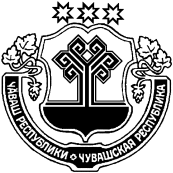 О проекте решения Собрания депутатов Хочашевского сельского поселенияЯдринского района Чувашской Республики «О бюджете Хочашевскогосельского поселения Ядринского районана 2020 год и на плановый период 2021 и 2022 годов»       Администрация Хочашевского сельского поселения Ядринского района Чувашской Республики постановляет:       Одобрить проект решения Собрания депутатов Хочашевского сельского поселения Ядринского района Чувашской Республики «О бюджете Хочашевского сельского поселения Ядринского района Чувашской Республики на 2020 год и на плановый период 2021 и 2022 годов» и направить его на рассмотрение Собранию депутатов Хочашевского сельского поселения Ядринского района Чувашской Республики.И.о.главы Хочашевского сельского поселенияЯдринского района Чувашской Республики                                     А.А. СтепановаО проведении публичных слушаний по проекту решения Собрания депутатов Хочашевского сельского поселения Ядринского района Чувашской Республики  «О бюджете Хочашевского сельского поселения Ядринского района Чувашской Республики на 2020 год и на плановый период 2021 и 2022 годов  Руководствуясь ст.28 Федерального закона от 06.10.2003 г. № 131 «Об общих принципах организации местного самоуправления в Российской Федерации», ст.23 Закона Чувашской Республики от 18.10.2004 г. № 19 «Об организации местного самоуправления в Чувашской Республике»  п  о  с  т  а   н  о  в  л  я  ю: 1. Назначить проведение публичных слушаний по  проекту решения Собрания депутатов Хочашевского сельского поселения Ядринского района Чувашской Республики  «О бюджете  Хочашевского сельского поселения Ядринского района Чувашской Республики на 2020 год и на плановый период 2021 и 2022 годов» на 28 ноября 2019 года  в 10.00. Место проведения: Чувашская Республика, с.Хочашево, ул. Березовая, д.27.2.Опубликовать проект  решения Собрания депутатов Хочашевского сельского поселения Ядринского района Чувашской Республики  «О бюджете  Хочашевского сельского поселения Ядринского района Чувашской Республики на 2020 год и на плановый период 2021 и 2022 годов  в средствах массовой информации в установленный законодательством срок. 3. Контроль за исполнением настоящего постановления оставляю за собой.И.О. главы Хочашевского  сельского  поселенияЯдринского района  Чувашской Республики                                      А.А.Степанова                                       ПроектО бюджете Хочашевского сельского поселения Ядринского района Чувашской Республики на 2020 год и на плановый период 2021 и 2022 годовВ соответствии с Бюджетным кодексом Российской Федерации, Уставом Хочашевского сельского поселения Ядринского района Чувашской Республики Собрание депутатов Хочашевского сельского поселения Ядринского района Чувашской Республики РЕШИЛО:Утвердить  бюджет Хочашевского сельского поселения Ядринского района Чувашской Республики на 2020 год и на плановый период 2021 и 2022 годов:Статья 1.	Основные характеристики бюджета Хочашевского сельского поселения Ядринского района Чувашской Республики на 2020 год и на плановый период 2021 и 2022 годов1. Утвердить основные характеристики бюджета Хочашевского сельского поселения Ядринского района Чувашской Республики на 2020 год: прогнозируемый общий объем доходов бюджета Хочашевского сельского поселения Ядринского района Чувашской Республики в сумме 2 884,8935 тыс. рублей, в том числе объем межбюджетных трансфертов из Ядринского районного бюджета Чувашской Республики – 1 724,7845 тыс. рублей;общий объем расходов бюджета Хочашевского сельского поселения Ядринского района Чувашской Республики в сумме 2 884,8935  тыс. рублей; дефицит бюджета Хочашевского сельского поселения Ядринского района Чувашской Республики в сумме 0,0  тыс. рублей; предельный объем муниципального долга бюджета Хочашевского сельского поселения Ядринского района Чувашской Республики  0,0  тыс. рублей.верхний предел муниципального долга бюджета Хочашевского сельского поселения Ядринского района Чувашской Республики на 1 января 2021 года в сумме 0,0  тыс. руб., в том числе  верхний предел долга  по муниципальным гарантиям 0,0 тыс. рублей.2. Утвердить основные характеристики бюджета Хочашевского сельского поселения Ядринского района Чувашской Республики на 2021 год: прогнозируемый общий объем доходов бюджета Хочашевского сельского поселения Ядринского района Чувашской Республики в сумме 2 648,209 тыс. рублей, в том числе объем межбюджетных трансфертов из Ядринского районного бюджета Чувашской Республики – 1 646,999 тыс. рублей;общий объем расходов бюджета Хочашевского сельского поселения Ядринского района Чувашской Республики в сумме 2 648,209  тыс. рублей, в том числе условно утвержденные расходы в сумме 58,843 тыс. рублей;дефицит бюджета Хочашевского сельского поселения Ядринского района Чувашской Республики в сумме 0,0  тыс. рублей; предельный объем муниципального долга бюджета Хочашевского сельского поселения Ядринского района Чувашской Республики 0,0  тыс. руб.верхний предел муниципального долга бюджета Хочашевского сельского поселения Ядринского района Чувашской Республики на 1 января 2022 года в сумме 0,0  тыс. руб., в том числе  верхний предел долга  по муниципальным гарантиям 0,0 тыс. руб.3. Утвердить основные характеристики бюджета Хочашевского сельского поселения Ядринского района Чувашской Республики на 2022 год: прогнозируемый общий объем доходов бюджета Хочашевского сельского поселения Ядринского района Чувашской Республики в сумме 2 703,6555 тыс. рублей, в том числе объем межбюджетных трансфертов из Ядринского районного бюджета Чувашской Республики – 1 702,4455  тыс. рублей;общий объем расходов бюджета Хочашевского сельского поселения Ядринского района Чувашской Республики в сумме 2 703,6555 тыс. рублей, в том числе условно утвержденные расходы в сумме 116,573 тыс. рублей;дефицит бюджета Хочашевского сельского поселения Ядринского района Чувашской Республики в сумме 0,0  тыс. рублей; предельный объем муниципального долга бюджета Хочашевского сельского поселения Ядринского района Чувашской Республики 0,0  тыс. руб.верхний предел муниципального долга бюджета Хочашевского сельского поселения Ядринского района Чувашской Республики на 1 января 2023 года в сумме 0,0  тыс. руб., в том числе  верхний предел долга  по муниципальным гарантиям 0,0 тыс. руб.Статья 2.	Главные администраторы доходов бюджета Хочашевского сельского поселения Ядринского района Чувашской Республики и главные администраторы источников финансирования дефицита бюджета Хочашевского сельского поселения Ядринского района Чувашской Республики 1. Утвердить перечень главных администраторов доходов и источников финансирования дефицита бюджета Хочашевского сельского поселения Ядринского района Чувашской Республики согласно приложению 1 к настоящему решению.2. Установить, что главные администраторы доходов и источников финансирования дефицита бюджета Хочашевского сельского поселения Ядринского района Чувашской Республики осуществляют в соответствии с законодательством Российской Федерации, законодательством Чувашской Республики, нормативно-правовыми актами Ядринского района Чувашской Республики и Хочашевского сельского поселения Ядринского района Чувашской Республики контроль за правильностью исчисления, полнотой и своевременностью уплаты, начисление, учет, взыскание и принятие решений о возврате (зачете) излишне уплаченных (взысканных) платежей в бюджет, пеней и штрафов по ним.Статья 3.	Доходы бюджета Хочашевского сельского поселения Ядринского района Чувашской Республики на 2020 год и на плановый период 2021 и 2022 годов1. Утвердить на 2020 год в пределах общего объема доходов, установленного пунктом 1 статьи 1 настоящего решения поступление доходов бюджета Хочашевского сельского поселения Ядринского района Чувашской Республики согласно приложению 2 к настоящему Решению.2. Утвердить на 2021 и 2022 годы в пределах общего объема доходов, установленного пунктом 2 и 3 статьи 1 настоящего решения поступление доходов бюджета Хочашевского сельского поселения Ядринского района Чувашской Республики согласно приложению 2.1 к настоящему Решению.Статья 4.	Бюджетные ассигнования бюджета Хочашевского сельского поселения Ядринского района Чувашской Республики на 2020 год и на плановый период 2021 и 2022 годов1.Утвердить:а) распределение бюджетных ассигнований по разделам, подразделам, целевым статьям (муниципальных программ и непрограммным направлениям деятельности) и группам (группам и подгруппам) видов расходов  классификации расходов бюджета Хочашевского сельского поселения Ядринского района Чувашской Республики на 2020 год  согласно приложению 3 к настоящему Решению;б) распределение бюджетных ассигнований по разделам, подразделам, целевым статьям (муниципальных программ и непрограммным направлениям деятельности) и группам (группам и подгруппам) видов расходов  классификации расходов Хочашевского сельского поселения Ядринского района Чувашской Республики на  2021 и 2022 годы согласно приложению 3.1 к настоящему Решению;в) распределение бюджетных ассигнований по целевым статьям (муниципальных программ и непрограммным направлениям деятельности) и группам (группам и подгруппам) видов расходов, разделам, подразделам классификации расходов бюджета Хочашевского сельского поселения Ядринского района Чувашской Республики на 2020 год  согласно приложению 4 к настоящему Решению;г) распределение бюджетных ассигнований целевым статьям (муниципальных программ и непрограммным направлениям деятельности) и группам (группам и подгруппам) видов расходов, разделам, подразделам классификации расходов бюджета Хочашевского сельского поселения Ядринского района Чувашской Республики на 2021 и 2022 годы  согласно приложению 4.1 к настоящему Решению;д) ведомственную структуру расходов бюджета Хочашевского сельского поселения Ядринского района Чувашской Республики на 2020 год согласно приложению 5 к настоящему Решению;е) ведомственную структуру расходов бюджета Хочашевского сельского поселения Ядринского района Чувашской Республики на 2021 и 2022 годы согласно приложению 5.1 к настоящему Решению.2. Утвердить:объем бюджетных ассигнований Дорожного фонда Хочашевского сельского поселения Ядринского района Чувашской Республики:на 2020 год в сумме  384,900  тыс. рублей на 2021 год в сумме  384,500  тыс. рублей на 2022 год в сумме  458,800  тыс. рублей;прогнозируемый объем доходов  бюджета Хочашевского сельского поселения Ядринского района Чувашской Республики от поступлений, указанных в статье 2 решения Собрания депутатов Хочашевского сельского поселения Ядринского района Чувашской Республики от 16 октября 2013 года №3  «О муниципальном дорожном фонде Хочашевского сельского поселения Ядринского района Чувашской Республики ":на 2020 год в сумме  384,900  тыс. рублей на 2021 год в сумме  384,500  тыс. рублей на 2022 год в сумме  458,800  тыс. рублей. Статья 5.	Особенности использования бюджетных ассигнований по обеспечению деятельности органов местного самоуправления Хочашевского сельского поселения Ядринского района Чувашской Республики в 2020 году1. Глава Хочашевского сельского поселения Ядринского района Чувашской Республики не вправе принимать решения, приводящие к увеличению в 2020 году численности муниципальных служащих  и работников администрации Хочашевского сельского поселения Ядринского района Чувашской Республики, за исключением случаев принятия решений о наделении их дополнительными функциями.2. Установить, что бюджетные ассигнования на обеспечение выполнения функций органов местного самоуправления Хочашевского сельского поселения Ядринского района Чувашской Республики, финансируемые из бюджета Хочашевского сельского поселения Ядринского района Чувашской Республики, в части фонда оплаты труда муниципальных служащих Хочашевского сельского поселения Ядринского района Чувашской Республики предусмотрены настоящим Решением с учетом увеличения с 1 октября 2020 года на 3,0 процента.Статья 6.  Источники внутреннего финансирования дефицита                бюджета Хочашевского сельского поселения                 Ядринского района Чувашской Республики Утвердить источники внутреннего финансирования дефицита бюджета Хочашевского сельского поселения Ядринского района Чувашской Республики: на 2020 год согласно приложению 6 к настоящему Решению;на 2021 и 2022 годы согласно приложению 6.1 к настоящему Решению.Статья 7. Программа муниципальных внутренних заимствований Хочашевского сельского поселения Ядринского района Чувашской Республики Утвердить программу муниципальных внутренних заимствований Хочашевского сельского поселения Ядринского района Чувашской Республики на 2020 год согласно приложению 7 к настоящему Решению;на 2021 и 2022 годов согласно приложению 7.1 к настоящему Решению.   Статья 8. Программа  муниципальных  гарантий                            Хочашевского  сельского поселения Ядринского                             района Чувашской  РеспубликиУтвердить программу муниципальных гарантий Хочашевского сельского  поселения Ядринского района Чувашской Республики на 2020 год и на плановый период  2021 и 2022 годов согласно приложению 8 к настоящему Решению.Статья 9.	Особенности исполнения бюджета Хочашевского сельского поселения Ядринского района Чувашской Республики в 2020 году1. Установить, что в соответствии с пунктом 3 статьи 217 Бюджетного кодекса Российской Федерации основанием для внесения изменений в показатели сводной бюджетной росписи  бюджета Хочашевского сельского  поселения Ядринского района Чувашской Республики Чувашской Республики, связанных с особенностями исполнения  бюджета Хочашевского сельского  поселения Ядринского района Чувашской Республики, являются:внесение изменений в бюджетную классификацию Российской Федерации, в том числе уточнение кодов бюджетной классификации по средствам, передаваемым на осуществление отдельных расходных полномочий;распределение зарезервированных в составе утвержденных статьей 4 настоящего Решения бюджетных ассигнований, предусмотренных:по подразделу 0111 «Резервные фонды» раздела 0100 «Общегосударственные вопросы» на финансирование мероприятий, предусмотренных Порядком использования бюджетных ассигнований резервного фонда администрации Хочашевского сельского  поселения Ядринского района Чувашской Республики, утвержденным постановлением главы  Хочашевского сельского  поселения Ядринского района Чувашской Республики  от 13 апреля . № 20 «О порядке использования бюджетных ассигнований резервного фонда Хочашевского сельского  поселения Ядринского района Чувашской Республики». 2. Установить, что финансовый отдел Ядринской районной администрации Чувашской Республики вправе направлять субсидии, субвенции, иные межбюджетные трансферты, имеющие целевое назначение, в том числе их остатки, не использованные на начало текущего финансового года, фактически полученные при исполнении бюджета Хочашевского сельского  поселения Ядринского района Чувашской Республики сверх утвержденного настоящим решением общего объема доходов, на увеличение расходов бюджета Хочашевского сельского  поселения Ядринского района Чувашской Республики соответственно целям предоставления субсидий, субвенций, иных межбюджетных трансфертов, имеющих целевое назначение, с внесением изменений в показатели сводной бюджетной росписи бюджета Хочашевского сельского  поселения Ядринского района Чувашской Республики без внесения изменений в настоящее Решение.3. Установить, что финансовый отдел Ядринской районной администрации Чувашской Республики вправе перераспределить бюджетные ассигнования между видами источников финансирования дефицита бюджета  Хочашевского сельского поселения Ядринского района Чувашской Республики при образовании экономии в ходе исполнения бюджета Хочашевского сельского  поселения Ядринского района Чувашской Республики в пределах общего объема бюджетных ассигнований по источникам финансирования дефицита  бюджета Хочашевского сельского  поселения Ядринского района Чувашской Республики.4. Установить, что неиспользованные по состоянию на 1 января 2020 года остатки межбюджетных трансфертов, предоставляемых из Ядринского районного бюджета Чувашской Республики бюджету Хочашевского сельского поселения Ядринского района Чувашской Республики в форме субсидий, субвенций и иных межбюджетных трансфертов, имеющих целевое назначение, подлежат возврату в Ядринский районный бюджет Чувашской Республики в течение первых 10 рабочих дней 2020 года.Статья 10. Вступление в силу настоящего решенияНастоящее решение  вступает в силу с 1 января 2020 года.Глава Хочашевского сельского поселения Ядринского района Чувашской Республики                                                                                   Приложение 6                к решению Собрания депутатов                       Хочашевского сельского поселения                                                            Ядринского района Чувашской Республики                                                            от "       "                      2019 г. № __    И С Т О Ч Н И К Ивнутреннего финансирования дефицита бюджета Хочашевского сельского поселения Ядринского района                                                    Чувашской Республики на 2020 год                                                                                                                     (рублей)                                                           Приложение 6.1                к решению Собрания депутатов                       Хочашевского сельского поселения                                                            Ядринского района Чувашской Республики                                                            от "       "                      2019 г. № __И С Т О Ч Н И К Ивнутреннего финансирования дефицита бюджета Хочашевского сельского поселения Ядринского района                                                    Чувашской Республики на плановый период 2021 и 2022  годов                                                                                                                     (рублей)                   Приложение 7                                                          к решению Собрания депутатов 
                                                          Хочашевского сельского поселения 
                                                          Ядринского района Чувашской Республики 
от "       "                      2019 г. № __     П Р О Г Р А М М Амуниципальных внутренних заимствований Хочашевского сельского поселения Ядринского района Чувашской Республики на 2020 год (тыс. рублей)                   Приложение 7.1                                                          к решению Собрания депутатов 
                                                          Хочашевского сельского поселения 
                                                          Ядринского района Чувашской Республики 
                        от "       "                      2019 г. № __П Р О Г Р А М М Амуниципальных внутренних заимствований Хочашевского сельского поселения Ядринского района Чувашской Республики на плановый период 2021 и 2022  годов (тыс. рублей)                                                                                                                          Приложение 8                                                                                                                 к решению Собрания депутатов                                                                                                                Хочашевского сельского поселения                                                                                                                            Ядринского района Чувашской Республики                                                                                                                      от "       "                      2019 г. № __П Р О Г Р А М М Амуниципальных гарантий  Хочашевского сельского поселения Ядринского района Чувашской Республики в валюте Российской Федерации на 2020 год и плановый период 2021 и 2022 годовПеречень подлежащих предоставлению в 2020, 2021 и 2022 годах муниципальных гарантий Хочашевского сельского поселения  Ядринского района Чувашской Республики               Итого  : предоставление муниципальных гарантий Хочашевского сельского поселения Ядринского района Чувашской Республики  в 2020, 2021 и 2022 годах – 0,0 тыс. рублей.                            1.2  Перечень   подлежащих   исполнению  в  2020,  2021 и  2022   годах  муниципальных  гарантий    Хочашевского                    сельского поселения Ядринского района Чувашской РеспубликиОбщий объем бюджетных ассигнований, предусмотренных на исполнение муниципальных гарантийХочашевского сельского поселения Ядринского района Чувашской Республикипо возможным гарантийным случаям в 2020, 2021 и 2022 годахОценкаожидаемого исполнения бюджета Хочашевского сельского поселения Ядринского района Чувашской Республики за 2019 год           Работа Хочашевского сельского поселения Ядринского района Чувашской Республики по  исполнению   бюджета  Хочашевского  сельского поселения Ядринского района Чувашской Республики (далее – бюджета поселения) на 2019  год и плановый период 2020 и 2021 годов  проводится  с учетом  необходимости реализации основных направлений, определенных в решении Собрания депутатов Хочашевского сельского поселения Ядринского района Чувашской Республики «О бюджете Хочашевского сельского поселения Ядринского района Чувашской Республики на 2019 год и плановый период 2020 и 2021 годов» и нацелена на повышение эффективности бюджетных расходов и результативности использования бюджетных средств,  а также на решение важнейших задач социально-экономического развития, на совершенствование общественной инфраструктуры и  повышение уровня жизни населения. Эффективное использование муниципальных ресурсов позволяет  своевременно и в полном объеме  выполнять обязательства  бюджета перед населением и кредиторами.  Положительная динамика развития экономики поселения  способствует укреплению налогового потенциала поселения, росту собственных доходов бюджета Хочашевского  сельского поселения Ядринского района Чувашской Республики.За январь - сентябрь текущего года доходы бюджета  поселения  составили  2811,8  тыс. руб. или  81,0 % к годовому назначению, в том числе налоговые и неналоговые доходы   815,3 тыс. руб., или 81,4 % к годовым назначениям. Увеличение по сравнению с аналогичным периодом прошлого года составляет 168,6 %. В структуре  собственных доходов   бюджета   поселения  преобладают налоговые доходы 661,6 тыс. руб. или – 81,1 %,  неналоговые доходы составляют 153,7 тыс. руб. или – 18,9 %.  Поступление налоговых платежей за январь - сентябрь текущего года по сравнению с аналогичным периодом прошлого года  увеличилось и составило 173,5 % (с учетом дополнительного норматива отчислений от налога на доходы физических лиц).  Основу  же  налоговых доходов, как преобладающего источника собственных  доходов,  образует налог на доходы физических лиц 8,6 %, акцизы по подакцизным товарам (продукции), произведённой на территории РФ 21,1 %,  земельный налог 59,7 %, единый сельскохозяйственный налог 0,3 %, налог на имущество физических лиц 9,1 %, госпошлина 1,2 %.  По этой группе доходов  увеличение к аналогичному периоду 2018 года по налогу на доходы физических лиц составляет 111,7 %.  акцизам по подакцизным товарам (продукции), произведённой на территории РФ 115,2 %, налогу на имущество физических лиц  318,9 %, земельному налогу 216,3 %, госпошлине 173,9 %. и снижение по единому сельскохозяйственному налогу составляет 67,4 %.Неналоговые  доходы  за  9 месяцев текущего года поступили в сумме 153,7 тыс. руб., т.е. меньше на 14,1 тыс. руб.Собственная доходная база увеличилась и составила 168,6 %. В структуре  доходной части бюджета Хочашевского сельского поселения  Ядринского района Чувашской Республики безвозмездные  поступления составляют 71,0 %, собственные доходы  29,0 %. Финансовая помощь от других  бюджетов  бюджетной системы Российской Федерации   за 9 месяцев 2019 года поступила в объеме 1996,5 тыс. руб., что составляет 80,8 % к годовым назначениям и 178,5 % по отношению к аналогичному периоду прошлого года.  В целом по  Хочашевскому сельскому поселению  Ядринского района Чувашской Республики собственных доходов за 9 месяцев 2019 года мобилизовано на 81,4 % к годовому плану. Собственные доходы бюджета  поселения  сформированы на 6,9 % за счет налога на доходы физических лиц, акцизов по подакцизным товарам (продукции), произведённой на территории РФ 17,1 %, единого сельскохозяйственного налога 0,3 %, земельного налога 48,4 %, налога на имущество физических лиц – 7,4 %, за счет госпошлины – 1,0 %, доходов от использования имущества, находящегося в муниципальной собственности 3,7 %,  доходов от оказания платных услуг – 15,2 %. Ожидаемое исполнение бюджета поселения   за  2019 год по доходам прогнозируется  по собственным доходам (без учета  безвозмездных поступлений от бюджетов других уровней) в объеме 930,7 тыс. руб. с увеличением  к уровню  2018 года на 3,9 %.  Исполнение бюджета Хочашевского сельского поселения  Ядринского района Чувашской Республики по безвозмездным поступлениям с бюджетов других уровней ожидается в объеме 2469,9 тыс. руб. в размере 100%  к уточненным годовым назначениям.Поступление налоговых доходов в бюджет  поселения   за 2019 год прогнозируется в сумме 696,3 тыс. руб. (с учетом дополнительного норматива от налога на доходы физических лиц), с увеличением к уровню 2018 года на 2,5 %. При этом поступление от налога на доходы физических лиц, являющегося составной частью всех налоговых доходов, прогнозируется в объеме 75,5 тыс. руб. по сравнению с 73,8 тыс. руб. за 2018 год, акцизов по подакцизным товарам (продукции), произведённой на территории РФ прогнозируется в сумме 153,7 тыс. руб., единый сельскохозяйственный налог в сумме 2,1 тыс. руб., земельный налог прогнозируется в сумме 350,0 тыс. руб., налог на имущество физических лиц в сумме 105,0 тыс. руб., госпошлина в сумме 10,0 тыс. руб.  Поступление неналоговых доходов в бюджет поселения  прогнозируется  в сумме 234,4 тыс. руб. по сравнению с 216,3  тыс. руб. за 2018 год.Исполнение доходной и расходной частей бюджета  поселения за 9 месяцев текущего года осуществлялось в соответствии с утвержденной сводной бюджетной росписью доходов и расходов бюджета Хочашевского сельского поселения  Ядринского района Чувашской Республики на 2019 год. Расходная часть бюджета Хочашевского сельского поселения Ядринского района  Чувашской Республики по итогам исполнения  за  9 месяцев текущего года по разделам распределилась следующим образом:«Общегосударственные  вопросы» - 31,79 %,«Национальная оборона» - 1,96 %,«Национальная безопасность и правоохранительная деятельность» - 0,00 %,«Национальная экономика» - 16,56 %,«Жилищно-коммунальное хозяйство» - 25,37 %,            «Культура, кинематография» - 24,32 %.            Расходы по разделу «Общегосударственные вопросы» бюджета Хочашевского сельского поселения Ядринского района  Чувашской Республики определились  в сумме 793,833 тыс. рублей или 65,09 % от годовых   назначений.             В вошли расходы состав указанного раздела на:            - функционирование органов местного самоуправления  поселения – 659,159 тыс. рублей.             - резервный фонд - 1,0 тыс. рублей, за 9 месяцев текущего года расходы не производились.           - другие общегосударственные вопросы – 211,717 тыс. рублей, за 9 месяцев 2019 года расходы  по данному разделу составили 134,674 тыс. рублей.             Ожидаемое исполнение бюджета Хочашевского сельского поселения Ядринского района Чувашской Республики по  данному разделу оценивается в сумме 1219,612 тыс. рублей. Расходы по разделу «Национальная оборона» определились в сумме 48,987 тыс. руб. или 54,46 % от годовых назначений.            Расходы по разделу «Национальная безопасность и правоохранительная деятельность» на обеспечение пожарной безопасности в бюджете Хочашевского сельского поселения Ядринского района Чувашской Республики предусмотрены в сумме 0,500 тыс. руб., расходы по данному разделу не производились.            Расходы по разделу «Национальная экономика» в бюджете Хочашевского   сельского поселения Ядринского района Чувашской Республики запланированы в сумме 507,703 тыс. руб. За данный период расходы по данному разделу составили 413,513 тыс. рублей.           На поддержание стабильной работы жилищно-коммунального хозяйства Хочашевского сельского поселения Ядринского района Чувашской Республики по разделу «Жилищно-коммунальное хозяйство» запланировано 816,836 тыс. руб. За 9 месяцев текущего года расходы составили 633,474 тыс. руб. или 77,55 % от годовых назначений.            Бюджетная политика в области    культуры  направлена    на развитие и реализацию духовного потенциала жителей Хочашевского сельского поселения Ядринского района Чувашской Республики. Расходы  бюджета Хочашевского сельского поселения Ядринского района Чувашской Республики по данному разделу составили 607,213 тыс. руб. или 69,78 % к годовому назначению.  Средства направлены на:   -  коммунальные услуги по учреждениям культуры – 113,315 тыс. руб.- заработную плату и начисления на выплаты по оплате труда работников клубных учреждений – 452,4  тыс. руб.- на уплату налогов и иных платежей – 15,0 тыс. рублей.- работы, услуги по содержанию имущества учреждений культуры – 26,498 тыс. рублей	.           Ожидаемое исполнение бюджета Хочашевского сельского поселения Ядринского района Чувашской Республики  в 2019 году по данному разделу составит 870,220 тыс. рублей.Пояснительная запискак проекту решения Собрания депутатов Хочашевского сельского поселения Ядринского района Чувашской Республики  «О бюджете  Хочашевского сельского поселения Ядринского района Чувашской Республики на 2020 год и на плановый период 2021 и 2022 годов».	Проект  решения Собрания депутатов Хочашевского сельского поселения Ядринского района Чувашской Республики «О бюджете Хочашевского сельского поселения Ядринского района Чувашской Республики на 2020 год и на плановый период 2021 и 2022 годов» (проект решения) подготовлен в соответствии с требованиями, установленными Бюджетным кодексом Российской Федерации, Законом Чувашской Республики «О  регулировании бюджетных правоотношений в Чувашской Республике», Законом Чувашской Республики «О республиканском бюджете Чувашской Республики на 2020 год и на плановый период 2021 и 2022 годов», решением Собрания депутатов Хочашевского сельского поселения Ядринского района Чувашской Республики от 29.11.2013 г. № 1 «Об утверждении Положения «О регулировании бюджетных правоотношений в Хочашевском сельском поселении Ядринского района Чувашской Республики»», решением Собрания депутатов Хочашевского сельского поселения Ядринского района Чувашской Республики от 27.11.2014 г. № 1 «Об установлении налога на имущество физических лиц, земельного налога на территории Хочашевского сельского поселения Ядринского района Чувашской Республики».                   В статье 1 проекта решения утверждены                       основные параметры бюджета на 2020 год:общий объем доходов бюджета Хочашевского сельского поселения Ядринского района Чувашской Республики прогнозируется в сумме 2 884,8935 тыс. руб., в том числе безвозмездные поступления от других уровней бюджета 1 724,7845 тыс. рублей.общий объем расходов бюджета Хочашевского сельского поселения Ядринского района Чувашской Республики прогнозируется в сумме 2 884,8935 тыс. рублей.предельный объем муниципального долга бюджета Хочашевского сельского поселения Ядринского района Чувашской Республики в сумме 0,0 тыс. руб.верхний предел муниципального долга бюджета Хочашевского сельского поселения Ядринского района Чувашской Республики на 1 января 2021 года в сумме 0,0 тыс. руб., в том числе верхний предел долга по муниципальным гарантиям 0,0 тыс. руб.                      основные параметры бюджета на 2021 год:общий объем доходов бюджета Хочашевского сельского поселения Ядринского района Чувашской Республики прогнозируется в сумме 2 648,209 тыс. руб., в том числе безвозмездные поступления от других уровней бюджета 1646,999 тыс. рублей.общий объем расходов бюджета Хочашевского сельского поселения Ядринского района Чувашской Республики прогнозируется в сумме 2 648,209 тыс. рублей, в том числе условно утвержденные расходы в сумме 58,843 тыс. рублей. предельный объем муниципального долга бюджета Хочашевского сельского поселения Ядринского района Чувашской Республики в сумме 0,0 тыс. руб.верхний предел муниципального долга бюджета Хочашевского сельского поселения Ядринского района Чувашской Республики на 1 января 2022 года в сумме 0,0 тыс. руб., в том числе верхний предел долга по муниципальным гарантиям 0,0 тыс. руб.;                      основные параметры бюджета на 2022 год:общий объем доходов бюджета Хочашевского сельского поселения Ядринского района Чувашской Республики прогнозируется в сумме 2 703,6555 тыс. руб., в том числе безвозмездные поступления от других уровней бюджета 1 702,4455 тыс. рублей.общий объем расходов бюджета Хочашевского сельского поселения Ядринского района Чувашской Республики прогнозируется в сумме 2 703,6555 тыс. рублей, в том числе условно утвержденные расходы в сумме 116,573 тыс. рублей.  предельный объем муниципального долга бюджета Хочашевского сельского поселения Ядринского района Чувашской Республики в сумме 0,0 тыс. рублей.верхний предел муниципального долга бюджета Хочашевского сельского поселения Ядринского района Чувашской Республики на 1 января 2023 года в сумме 0,0 тыс. руб., в том числе верхний предел долга по муниципальным гарантиям 0,0 тыс. рублей.В статье 2 проекта решения утвержден перечень главных администраторов доходов и главных администраторов источников финансирования дефицита бюджета Хочашевского сельского поселения Ядринского района Чувашской Республики.В статье 3 проекта решения утверждены доходы бюджета Хочашевского сельского поселения Ядринского района Чувашской Республики согласно классификации доходов бюджетов РФ на 2020 год и на плановый период 2021 и 2022 годов. Статья 4 проекта решения утверждает бюджетные ассигнования Хочашевского сельского поселения Ядринского района Чувашской Республики на 2020 год и на плановый период 2021 и 2022 годов.Статья 5 проекта решения устанавливает особенности  использования  бюджетных ассигнований по обеспечению деятельности органов  местного самоуправления Хочашевского сельского поселения Ядринского района Чувашской Республики в 2020 году.           Статья 6 проекта решения утверждает источники внутреннего финансирования дефицита бюджета Хочашевского сельского поселения Ядринского района Чувашской Республики на 2020 год и на плановый период 2021 и 2022 годов..      Статья 7 проекта решения утверждает программу муниципальных   внутренних заимствований Хочашевского сельского поселения Ядринского района Чувашской Республики на 2020 год и на плановый период 2021 и 2022 годов.        Статья 8  проекта решения утверждает программу муниципальных гарантий  Хочашевского сельского поселения Ядринского района Чувашской Республики  на 2020 год и на плановый период 2021 и 2022 годов.         Статья 9  проекта решения устанавливает особенности исполнения бюджета Хочашевского сельского поселения Ядринского района Чувашской Республики в 2020 году.          Статья 10 проекта решения о вступлении в силу решения Хочашевского сельского поселения Ядринского района Чувашской Республики.          Проект решения Собрания депутатов Хочашевского сельского поселения Ядринского района Чувашской Республики «О бюджете Хочашевского сельского поселения Ядринского района Чувашской Республики на 2020 год и на плановый период 2021 и 2022 годов» подготовлен в соответствии с основными приоритетными направлениями, обозначенными в Послании Главы Чувашской Республики Государственному Совету Чувашской Республики  и Указом Главы  Чувашской Республики «Об основных направлениях бюджетной политики Чувашской Республики на 2020 год  и на плановый период 2021 и 2022 годов », постановлением администрации Хочашевского сельского поселения Ядринского района Чувашской Республики от 08.07.2019 г. № 28 «Об основных направлениях бюджетной политики Хочашевского сельского поселения Ядринского района Чувашской Республики на 2020 год  и на плановый период 2021 и 2022 годов» и направлен на достижение целей и задач, утвержденных прогнозом социально-экономического развития Хочашевского сельского поселения Ядринского района Чувашской Республики до 2022 года.Формирование параметров бюджета Хочашевского сельского поселения Ядринского района Чувашской Республики на 2020 год и на плановый период 2021 и 2022 годов  осуществлялось в соответствии с требованиями, установленными Бюджетным кодексом РФ и на основании показателей реестра расходных  обязательств.В основу расчетов бюджета Хочашевского сельского поселения Ядринского района Чувашской Республики на 2020 год и на плановый период 2021 и 2022 годов  приняты показатели прогноза социально-экономического развития Хочашевского сельского поселения Ядринского района Чувашской Республики на 2020-2022 годы. Доходы бюджета Хочашевского сельского поселения Ядринского района Чувашской Республики на 2020 год и на плановый период 2021 и 2022 годовФормирование доходов бюджета Хочашевского сельского поселения Ядринского района Чувашской Республики на 2020 год и на плановый период 2021 и 2022 годов  осуществлялось на основе прогноза основных показателей социально-экономического развития Хочашевского сельского поселения Ядринского района Чувашской Республики, основных направлений бюджетной политики на 2020 год  и на плановый период 2021 и 2022 годов.Указом Главы  Чувашской Республики от 01 июля 2019 года № 89 «Об основных направлениях бюджетной политики Чувашской Республики на 2020 год  и  на плановый период 2021 и 2022 годов » предусмотрено увеличение  собственных доходов за счёт имеющихся у муниципального образования резервов. Ставится задача сохранения и развития налогового потенциала за счёт улучшения качества налогового администрирования, сокращения теневой экономики.При формировании проекта бюджета Хочашевского сельского поселения Ядринского района Чувашской Республики на 2020 год и плановый период 2021 и 2022 годов по доходам учтены налоговое законодательство, действующее на момент составления проекта бюджета.  Положением о регулировании бюджетных правоотношений в Хочашевском сельском поселении Ядринского района Чувашской Республики, утвержденный решением  Собрания депутатов Хочашевского сельского поселения Ядринского района ЧР 29.11.2013 года № 1,  в главе 2 утверждены налоговые доходы, которые подлежат зачислению в бюджет Хочашевского сельского поселения Ядринского района ЧР, это:-    земельный налог – по нормативу 100 процентов;-    налог на имущество физических лиц – по нормативу 100 процентов;налог на доходы физических лиц  в бюджеты поселений – по нормативу 2 процента;единый сельскохозяйственный налог – по нормативу 30 процентов;государственная пошлина за совершение нотариальных действий должностными лицами органов местного самоуправления, уполномоченными в соответствии с законодательными актами Российской Федерации на совершение нотариальных действий, за выдачу органом местного самоуправления поселения специального разрешения на движение по автомобильным дорогам транспортных средств, осуществляющих перевозки опасных, тяжеловесных и (или) крупногабаритных грузов – по нормативу 100 процентов;       Неналоговые доходы бюджета Хочашевского сельского поселения  Ядринского района Чувашской Республики формируются в соответствии со статьями 41, 42, 46, и 62 Бюджетного кодекса Российской Федерации, в том числе за счет:       доходов от использования имущества, находящегося в муниципальной собственности, за исключением имущества муниципальных бюджетных и автономных учреждений, а также имущества муниципальных унитарных предприятий, в том числе казённых – по нормативу 100 процентов;доходов от продажи имущества (кроме акций и иных форм участия в капитале), находящегося в муниципальной собственности поселения, за исключением движимого имущества муниципальных бюджетных и автономных учреждений, а также имущества муниципальных унитарных предприятий, в том числе казённых, по нормативу – 100 процентов;С учетом вышеизложенного, объем собственных доходов бюджета Хочашевского сельского поселения Ядринского района Чувашской Республики на 2020 год прогнозируется в сумме 1160,109 тыс. руб. или 124,6 процентов к 2019 году. В структуре собственных доходов бюджета Хочашевского сельского поселения Ядринского района Чувашской Республики на 2020 год составляют:налоговые доходы – 67,2 % (779,800 тыс. руб.)неналоговые доходы – 32,8 % (380,309 тыс. руб.)           В структуре  налоговых доходов бюджета поселения 2020 года наибольшую долю – 45,8 % занимает земельный налог. Налог  на доходы физических лиц в структуре налоговых доходов бюджета на 2020 год занимает 10,3 %, доходы от уплаты акцизов на автомобильный и прямогонный бензин, дизельное топливо, моторные масла для дизельных и (или) карбюраторных (инжекторных) двигателей – 23,1 %, налог на имущество физических лиц – 20,8 %.Неналоговые доходы бюджета на 2020 год планируются в сумме 380,309 тыс. руб.Доходы бюджета Хочашевского сельского поселения Ядринского района ЧР на 2020 год с учетом безвозмездных поступлений из других уровней бюджета прогнозируется в сумме 2884,8935 тыс. руб.Налоги на прибыль, доходы.В основу расчета прогноза поступлений налога на доходы физических лиц на 2020 год бюджета Хочашевского сельского поселения Ядринского района ЧР принят прогнозируемый объем фонда заработной платы, утвержденных в прогнозе социально-экономического развития Хочашевского сельского поселения Ядринского района ЧР, с учетом постановления Хочашевского сельского поселения Ядринского района Чувашской Республики «Об основных показателях прогноза социально-экономического развития Хочашевского сельского поселения Ядринского района Чувашской Республики на 2020-2022 годы». Проектом Закона Чувашской Республики «О республиканском бюджете Чувашской Республики на 2020 год и плановый период 2021 и 2022 годов», предусмотрены дополнительные нормативы отчислений от налога на доходы физических лиц в бюджеты  поселения в размере 1 %.Поступление налога на доходы физических лиц в бюджет Хочашевского сельского поселения Ядринского  района ЧР на 2020 год прогнозируется с учетом вышеизложенного в размере 80,4 тыс. руб.Налоги на товары (работы, услуги), реализуемые на территории Российской ФедерацииДанная группа налоговых платежей включает доходы от уплаты акцизов на автомобильный и прямогонный бензин, дизельное топливо, моторные масла для дизельных и (или) карбюраторных (инжекторных) двигателей, подлежащие распределению между бюджетами субъектов Российской Федерации и местными бюджетами с учётом установленных дифференцированных нормативов отчислений в местные бюджеты.Поступление данного налога в бюджет Хочашевского сельского поселения Ядринского района ЧР на 2020 год   прогнозируется в сумме 180,4 тыс. руб.Налоги на совокупный доход(специальные налоговые режимы)Данная группа налоговых платежей включает единый сельскохозяйственный налог.Поступление единого сельскохозяйственного налога в бюджет Хочашевского сельского поселения Ядринского района ЧР на 2020 год не  прогнозируется.Налоги на имуществоДанная группа налоговых платежей представлена налогом на имущество физических лиц и земельным налогом.Поступление налога на имущество физических лиц  в бюджет Хочашевского сельского поселения Ядринского района ЧР на 2020 год   прогнозируется в сумме 162,0 тыс. руб. и земельного налога в сумме 357,0 тыс. руб.               	Доходы от использования имущества, находящегося в муниципальной собственности.	Основные поступления указанных доходов формируются за счет:доходов, получаемых в виде арендной платы  за земельные участки, находящегося в муниципальной собственности поселения;доходов от сдачи в аренду имущества, находящегося в оперативном управлении органов местного самоуправления; доходов, поступающих в порядке возмещения расходов, понесённых в связи с эксплуатацией имущества сельских поселений.Прогноз поступления данных доходов составляет исходя из данных предоставленных отделом имущества о доходах и нормативах отчислений, утвержденных Бюджетным кодексом Российской Федерации.Поступление доходов от использования имущества, находящегося в  муниципальной собственности на 2020 год прогнозируется в сумме 218,2 тыс. руб.Доходы от продажи материальных и нематериальных активов.	В составе данных доходов учтены доходы от реализации имущества, находящегося в муниципальной собственности, включая доходы от продажи земельных участков.	Поступление указанных доходов в 2020 году прогнозируется в сумме 162,109 тыс. руб.	Безвозмездные поступления от других бюджетов бюджетной системы Российской Федерации.	По данному разделу отражены средства из бюджетов других уровней в 2020 году, поступающие в виде:дотаций бюджетам поселений на выравнивание  бюджетной обеспеченности –1430,690 тыс. руб.;субсидий – 204,500 тыс. руб.;субвенций – 89,5945 тыс. руб.Объем собственных доходов бюджета Хочашевского сельского поселения Ядринского района Чувашской Республики на 2021 год прогнозируется в сумме 1001,210 тыс. руб. или 86,3 процентов к 2020 году. В структуре собственных доходов бюджета Хочашевского сельского поселения Ядринского района Чувашской Республики на 2021 год составляют:налоговые доходы – 78,2 % (783,010 тыс. руб.)неналоговые доходы – 21,8 % (218,200 тыс. руб.)           В структуре  налоговых доходов бюджета поселения 2021 года наибольшую долю – 45,6 % занимает земельный налог, налог на  доходы физических лиц – 10,7 %, доходы от уплаты акцизов на автомобильный и прямогонный бензин, дизельное топливо, моторные масла для дизельных и (или) карбюраторных (инжекторных) двигателей – 23,0 %, налог на имущество физических лиц – 20,7 %.Неналоговые доходы бюджета на 2021 год планируются в сумме 218,200 тыс. руб. Доходы бюджета Хочашевского сельского поселения Ядринского района ЧР на 2021 год с учетом безвозмездных поступлений из других уровней бюджета прогнозируется в сумме 2648,209 тыс. руб.Налоги на прибыль, доходы.В основу расчета прогноза поступлений налога на доходы физических лиц на 2021 год бюджета Хочашевского сельского поселения Ядринского района ЧР принят прогнозируемый объем фонда заработной платы, утвержденных в прогнозе социально-экономического развития Хочашевского сельского поселения Ядринского района ЧР, с учетом постановления Хочашевского сельского поселения Ядринского района Чувашской Республики «Об основных показателях прогноза социально-экономического развития Хочашевского сельского поселения Ядринского района Чувашской Республики на 2020-2022 годы». Проектом Закона Чувашской Республики «О республиканском бюджете Чувашской Республики на 2020 год и плановый период  2021 и 2022 годов», предусмотрены дополнительные нормативы отчислений от налога на доходы физических лиц в бюджеты  поселения в размере 1 %.Поступление налога на доходы физических лиц в бюджет Хочашевского сельского поселения Ядринского  района ЧР на 2021 год прогнозируется с учетом вышеизложенного в размере 83,610 тыс. руб.Налоги на товары (работы, услуги), реализуемые на территории Российской ФедерацииДанная группа налоговых платежей включает доходы от уплаты акцизов на автомобильный и прямогонный бензин, дизельное топливо, моторные масла для дизельных и (или) карбюраторных (инжекторных) двигателей, подлежащие распределению между бюджетами субъектов Российской Федерации и местными бюджетами с учётом установленных дифференцированных нормативов отчислений в местные бюджеты.Поступление данного налога в бюджет Хочашевского сельского поселения Ядринского района ЧР на 2021 год   прогнозируется в сумме 180,4 тыс. руб.Налоги на совокупный доход(специальные налоговые режимы)Данная группа налоговых платежей включает единый сельскохозяйственный налог.Поступление единого сельскохозяйственного налога в бюджет Хочашевского сельского поселения Ядринского района ЧР на 2021 год не прогнозируется.Налоги на имуществоДанная группа налоговых платежей представлена налогом на имущество физических лиц и земельным налогом.Поступление налога на имущество физических лиц  в бюджет Хочашевского сельского поселения Ядринского района ЧР на 2021 год   прогнозируется в сумме 162,0 тыс. руб. и земельного налога в сумме 357,0 тыс. руб.               	Доходы от использования имущества, находящегося в муниципальной собственности.	Основные поступления указанных доходов формируются за счет:доходов, получаемых в виде арендной платы  за земельные участки, находящиеся в собственности сельских поселений;доходов от сдачи в аренду имущества, находящегося в оперативном управлении органов местного самоуправления; доходов, поступающих в порядке возмещения расходов, понесённых в связи с эксплуатацией имущества сельских поселений.Прогноз поступления данных доходов составляет исходя из данных предоставленных отделом имущества о доходах и нормативах отчислений, утвержденных Бюджетным кодексом Российской Федерации.Общая сумма поступлений доходов от использования имущества, находящегося в государственной или муниципальной собственности на 2021 год прогнозируется в размере 218,2 тыс. руб.Доходы от продажи материальных и нематериальных активов.	В составе данных доходов учтены доходы от реализации имущества, находящегося в муниципальной собственности, включая доходы от продажи земельных участков.	Поступление указанных доходов в 2021 году не прогнозируется.           	Безвозмездные поступления от других бюджетов бюджетной системы Российской Федерации.	По данному разделу отражены средства из бюджетов других уровней в 2021 году, поступающие в виде:дотаций бюджетам поселений на выравнивание  бюджетной обеспеченности –1352,510 тыс. руб.;субсидий – 204,100 тыс. руб.;субвенций – 90,389 тыс. руб.;Объем собственных доходов бюджета Хочашевского сельского поселения Ядринского района Чувашской Республики на 2022 год прогнозируется в сумме 1001,210 тыс. руб. или 100,0 процентов к 2021 году. В структуре собственных доходов бюджета Хочашевского сельского поселения Ядринского района Чувашской Республики на 2022 год составляют:налоговые доходы – 78,2 % (783,010 тыс. руб.)неналоговые доходы – 21,8 % (218,200 тыс. руб.)           В структуре  налоговых доходов бюджета поселения 2022 года наибольшую долю  занимает земельный налог – 45,6 %, налог  на доходы физических лиц – 10,7 %, доходы от уплаты акцизов на автомобильный и прямогонный бензин, дизельное топливо, моторные масла для дизельных и (или) карбюраторных (инжекторных) двигателей – 23,0 %,  налог на имущество физических лиц – 20,7 %.Неналоговые доходы бюджета на 2022 год планируются в сумме 218,2 тыс. руб. Доходы бюджета Хочашевского сельского поселения Ядринского района ЧР на 2022 год с учетом безвозмездных поступлений из других уровней бюджета прогнозируется в сумме 2703,6555 тыс. руб.Налоги на прибыль, доходы.В основу расчета прогноза поступлений налога на доходы физических лиц на 2022 год бюджета Хочашевского сельского поселения Ядринского района ЧР принят прогнозируемый объем фонда заработной платы, утвержденных в прогнозе социально-экономического развития Хочашевского сельского поселения Ядринского района ЧР, с учетом постановления Хочашевского сельского поселения Ядринского района Чувашской Республики «Об основных показателях прогноза социально-экономического развития Хочашевского сельского поселения Ядринского района Чувашской Республики на 2020-2022 годы».Проектом Закона Чувашской Республики «О республиканском бюджете Чувашской Республики на 2020 год и на плановый период  2021 и 2022 годов», предусмотрены дополнительные нормативы отчислений от налога на доходы физических лиц в бюджеты  поселения в размере 1 %.Поступление налога на доходы физических лиц в бюджет Хочашевского сельского поселения Ядринского  района ЧР на 2022 год прогнозируется с учетом вышеизложенного в размере 83,610 тыс. руб.Налоги на товары (работы, услуги), реализуемые на территории Российской ФедерацииДанная группа налоговых платежей включает доходы от уплаты акцизов на автомобильный и прямогонный бензин, дизельное топливо, моторные масла для дизельных и (или) карбюраторных (инжекторных) двигателей, подлежащие распределению между бюджетами субъектов Российской Федерации и местными бюджетами с учётом установленных дифференцированных нормативов отчислений в местные бюджеты.Поступление данного налога в бюджет Хочашевского сельского поселения Ядринского района ЧР на 2022 год   прогнозируется в сумме 180,4 тыс. руб.Налоги на совокупный доход(специальные налоговые режимы)Данная группа налоговых платежей включает единый сельскохозяйственный налог.Поступление единого сельскохозяйственного налога в бюджет Хочашевского сельского поселения Ядринского района ЧР на 2022 год не прогнозируется.Налоги на имуществоДанная группа налоговых платежей представлена налогом на имущество физических лиц и земельным налогом.Поступление налога на имущество физических лиц  в бюджет Хочашевского сельского поселения Ядринского района ЧР на 2022 год   прогнозируется в сумме 162,0 тыс. руб. и земельного налога в сумме 357,0 тыс. руб.               	Доходы от использования имущества, находящегося в муниципальной собственности.	Основные поступления указанных доходов формируются за счет:доходов, получаемых в виде арендной платы  за земельные участки, находящиеся в собственности сельских поселений;доходов от сдачи в аренду имущества, находящегося в оперативном управлении органов местного самоуправления; доходов, поступающих в порядке возмещения расходов, понесённых в связи с эксплуатацией имущества сельских поселений.Прогноз поступления данных доходов составляет исходя из данных предоставленных отделом имущества о доходах и нормативах отчислений, утвержденных Бюджетным кодексом Российской Федерации.Общая сумма поступлений доходов от использования имущества, находящегося в  муниципальной собственности на 2022 год прогнозируется в размере 218,2 тыс. руб.Доходы от продажи материальных и нематериальных активов.	В составе данных доходов учтены доходы от реализации имущества, находящегося в муниципальной собственности, включая доходы от продажи земельных участков.	Поступление указанных доходов в 2022 году не прогнозируется.Безвозмездные поступления от других бюджетов бюджетной системы Российской Федерации.	По данному разделу отражены средства из бюджетов других уровней в 2022 году, поступающие в виде:дотаций бюджетам поселений на выравнивание  бюджетной обеспеченности –1330,240 тыс. руб.;субсидий – 278,400 тыс. руб.;субвенций – 93,8055 тыс. руб.                                                   Расходы бюджета Хочашевского сельского поселенияЯдринского района Чувашской Республики на 2020 год и на плановый период 2021 и 2022 годов.Бюджетные ассигнования запланированы исходя из принципов повышения эффективности использования бюджетных средств в достижении конечных результатов. В структуре расходов бюджета Хочашевского сельского поселения Ядринского района Чувашской Республики на 2020 год и плановый период 2021 и 2022 годов  преобладают расходы на финансовое обеспечение общегосударственных вопросов.Общий объем расходов бюджета Хочашевского сельского поселения Ядринского района Чувашской Республики на 2020 год прогнозируется в сумме 2 884,8935 тыс. руб.Структура расходов бюджета Хочашевского сельского поселения                                                                                                                      (тыс. рублей)            Общегосударственные вопросы.         В структуре раздела «Общегосударственные вопросы» предусмотрены расходы в сумме  1389,023 тыс. руб.              По подразделу «Содержание органов местного самоуправления» прогнозируется средства  1004,033 тыс. руб. в том числе:            заработная плата- 825,633 тыс. руб., что составляет  82,23 %,             материальные затраты – 100,000 тыс. руб., что составляет  9,96 %,             коммунальные услуги – 72,400 тыс. руб. или 7,21 %,             налоги и сборы –  6,0 тыс. руб.  или 0,60 %.             По подразделу «Обеспечение проведения выборов и референдумов» прогнозируются средства в сумме 49,400 тыс. руб. в том числе:            материальные затраты – 49,400 тыс. руб.             По подразделу «Резервный фонд» прогнозируются средства 1,0 тыс. руб. в том числе:            материальные затраты – 1,0 тыс. руб.           По разделу «Другие общегосударственные вопросы» прогнозируются средства 334,590 тыс. руб. в том числе:материальные затраты – 331,660 или 99,12 %,иные платежи – 2,930 тыс. руб. или 0,88 %.              Национальная оборона               Данный раздел включает расходы на осуществление полномочий по первичному воинскому учету на территориях, где отсутствуют военные комиссариаты. Прогнозируемые средства по подразделу «Мобилизационная и вневойсковая подготовка» в сумме 89,5945  тыс. руб. составляют:               фонд оплаты труда – 82,7225 тыс. руб. или 92,33 %,                 коммунальные услуги – 4,0 тыс. руб. или 4,46 %,               материальные затраты – 2,872 тыс. руб. или 3,21 %.                  Национальная безопасность и правоохранительная деятельность.	    В данном разделе прогнозируются  расходы в сумме 0,5 тыс. руб. на обеспечение первичных мер пожарной безопасности в границах населенных пунктов   Хочашевского сельского поселения Ядринского района Чувашской Республики.                      Национальная экономика.               В структуре данного раздела предусмотрены расходы по осуществлению дорожной деятельности, кроме деятельности по строительству, в отношении автомобильных дорог местного значения в границах населенных пунктов поселений в сумме 384,900 тыс. руб., в том числе  за счет средств местного бюджета – 180,400 тыс. руб. или 46,87 %.               Жилищно – коммунальное хозяйство.    По данному разделу прогнозируются средства на проведение работ по благоустройству поселения – 129,000 тыс. рублей, в том числе на уличное освещение -129,000 тыс. руб. или 100%.       Культура, кинематография    По данному разделу в бюджете Хочашевского сельского поселения Ядринского района Чувашской Республики прогнозируются средства  в сумме 891,876 тыс. руб., в том числе:    перечисления другим бюджетам – 713,876 тыс. руб., что составляет 80,04 %,               коммунальные услуги – 158,000 тыс. руб. или 17,72 %,     налоги и сборы -  20,000 тыс. руб., что составляет 2,24 %.              Общий объем расходов бюджета Хочашевского сельского поселения Ядринского района Чувашской Республики на 2021 год прогнозируется в сумме 2 648,209 тыс. руб.Структура расходов бюджета Хочашевского сельского поселения                                                                                                                      (тыс. рублей)            Общегосударственные вопросы.               В структуре раздела «Общегосударственные вопросы» предусмотрены расходы в сумме  1252,856 тыс. руб.             По подразделу «Содержание органов местного самоуправления» прогнозируется средства  920,196 тыс. руб. в том числе:            заработная плата- 848,916 тыс. руб., что составляет  92,25 %,             коммунальные услуги – 65,280 тыс. руб. или 7,1 %,            налоги – 6,000 тыс. руб. или 0,65 %.             По подразделу «Резервный фонд» прогнозируются средства 1,0 тыс. руб. в том числе:            материальные затраты – 1,0 тыс. руб.             По разделу «Другие общегосударственные вопросы» прогнозируются средства 331,660 тыс. руб. в том числе:материальные затраты – 331,660 или  100,0 %.                Национальная оборона                Данный раздел включает расходы на осуществление полномочий по первичному воинскому учету на территориях, где отсутствуют военные комиссариаты. Прогнозируемые средства по подразделу «Мобилизационная и вневойсковая подготовка» в сумме 90,389  тыс. руб. составляют:               фонд оплаты труда – 83,500 тыс. руб. или 92,38 %,                 коммунальные услуги – 4,0 тыс. руб. или 4,43 %,               материальные затраты – 2,889 тыс. руб. или 3,19 %.                        Национальная экономика.               В структуре данного раздела предусмотрены расходы по осуществлению дорожной деятельности, кроме деятельности по строительству, в отношении автомобильных дорог местного значения в границах населенных пунктов поселений в сумме 384,500 тыс. руб., в том числе за счет средств местного бюджета – 180,400 тыс. руб. или 46,92 %.               Жилищно – коммунальное хозяйство.    По данному разделу прогнозируются средства на проведение работ по благоустройству поселения – 129,000 тыс. рублей, в том числе на уличное освещение -129,000 тыс. руб. или 100%.       Культура, кинематография    По данному разделу в бюджете Хочашевского сельского поселения Ядринского района Чувашской Республики прогнозируются средства  в сумме 732,621 тыс. руб., в том числе:    перечисления другим бюджетам – 732,621 тыс. руб., что составляет 100,00 %.Общий объем расходов бюджета Хочашевского сельского поселения Ядринского района Чувашской Республики на 2022 год прогнозируется в сумме 2 703,6555 тыс. руб.Структура расходов бюджета Хочашевского сельского поселения                                                                                                                      (тыс. рублей)            Общегосударственные вопросы.               В структуре раздела «Общегосударственные вопросы» предусмотрены расходы в сумме  1 180,576 тыс. руб.              По подразделу «Содержание органов местного самоуправления» прогнозируется средства  848,916 тыс. руб. в том числе:             заработная плата – 848,916 тыс. руб., что составляет  100,00 %.               По разделу «Другие общегосударственные вопросы» прогнозируются средства 331,660 тыс. руб. в том числе:материальные затраты – 331,660 или 100,0 %.             Национальная оборона            Данный раздел включает расходы на осуществление полномочий по первичному воинскому учету на территориях, где отсутствуют военные комиссариаты. Прогнозируемые средства по подразделу «Мобилизационная и вневойсковая подготовка» в сумме 93,8055  тыс. руб. составляют:               фонд оплаты труда – 86,917 тыс. руб. или 92,66 %,                коммунальные услуги – 4,000 тыс. руб. или 4,26 %,               материальные затраты – 2,8885 тыс. руб. или 3,08 %.                                            Национальная экономика.               В структуре данного раздела предусмотрены расходы по осуществлению дорожной деятельности, кроме деятельности по строительству, в отношении автомобильных дорог местного значения в границах населенных пунктов поселений в сумме 458,800 тыс. руб., в том числе  за счет средств местного бюджета – 180,400 тыс. руб. или 39,32 %.               Жилищно – коммунальное хозяйство.    По данному разделу прогнозируются средства на проведение работ по благоустройству поселения – 121,280 тыс. рублей, в том числе на уличное освещение -121,280 тыс. руб. или 100%.      Культура, кинематография    По данному разделу в бюджете Хочашевского сельского поселения Ядринского района Чувашской Республики прогнозируются средства  в сумме 732,621 тыс. руб., в том числе:    перечисления другим бюджетам – 732,621 тыс. руб., что составляет 100,00 %.Начальник финансового отделаЯдринской районной администрации Чувашской Республики				                                   В.А. Облинова                                                              Верхний предел муниципального долга бюджета Хочашевского сельского поселения Ядринского района Чувашской Республики и проект структуры муниципального долга Хочашевского сельского поселения Ядринского района Чувашской Республики по состоянию на начало и конец 2020 года и планового периода 2021 и 2022 годовСтатьей 100 Бюджетного кодекса Российской Федерации установлено, что долговые обязательства муниципального образования могут существовать в виде обязательств по: 1) муниципальным ценным бумагам муниципального образования;2)бюджетным кредитам, привлеченным в бюджет муниципального образования от других бюджетов бюджетной системы Российской Федерации;3)кредитам, полученным муниципальным образованиям от кредитных организаций;4) муниципальным гарантиям муниципального образования.В объем муниципального долга муниципального образования включаются:1) номинальная сумма долга по муниципальным ценным бумагам муниципального образования;2) объем основного долга по кредитам, полученным муниципальным образованием;3) объем основного долга по бюджетным кредитам, полученным в бюджет муниципального образования от других бюджетов бюджетной системы Российской Федерации;4) объем обязательств по муниципальным гарантиям, предоставленным муниципальным образованием.С учетом реализации программы муниципальных внутренних заимствований и программы муниципальных гарантий Хочашевского сельского поселения Ядринского района Чувашской Республики на 2020 год и на плановый период 2021 и 2022 годов верхний предел муниципального долга Хочашевского сельского поселения Ядринского района Чувашской Республики по состоянию на 1 января 2021 года установлен в сумме 0,000 тыс.руб., по состоянию на 1 января 2022 года – 0,000 тыс. руб., по состоянию на 1 января 2023 года – 0,000 тыс. руб.                                  ВЕСТНИК ХОЧАШЕВСКОГО СЕЛЬСКОГО ПОСЕЛЕНИЯ ОФИЦИАЛЬНОЕ ИНФОРМАЦИОННОЕ ИЗДАНИЕАДМИНИСТРАЦИИ  ХОЧАШЕВСКОГО СЕЛЬСКОГО ПОСЕЛЕНИЯ ЯДРИНСКОГО  РАЙОНА
ЧУВАШСКОЙ РЕСПУБЛИКИ    № 25 (294 )    04.11.2019-    06.11.2019.ЧĂВАШ РЕСПУБЛИКИЕТЕРНЕ РАЙОНĚ 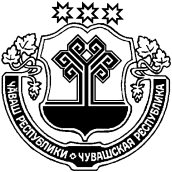 ЧУВАШСКАЯ РЕСПУБЛИКА ЯДРИНСКИЙ РАЙОН  ХУЧАШ ЯЛ ПОСЕЛЕНИЙĚН АДМИНИСТРАЦИĚ  ЙЫШĂНУ«05 » ноября  2019  № 47Хучаш сали АДМИНИСТРАЦИЯХОЧАШЕВСКОГО СЕЛЬСКОГОПОСЕЛЕНИЯ ПОСТАНОВЛЕНИЕ« 05 » ноября 2019  № 47село ХочашевоГлава Хочашевского сельского поселенияЯдринского района Чувашской Республики            А.А.СтепановаПриложение к постановлению администрации Хочашевского сельского поселения Ядринского района Чувашской Республики от  05 .11.2019 №  47Приложение к постановлению администрации Хочашевского сельского поселения Ядринского района Чувашской Республики от  05 .11.2019 №  47Приложение к постановлению администрации Хочашевского сельского поселения Ядринского района Чувашской Республики от  05 .11.2019 №  47Приложение к постановлению администрации Хочашевского сельского поселения Ядринского района Чувашской Республики от  05 .11.2019 №  47Приложение к постановлению администрации Хочашевского сельского поселения Ядринского района Чувашской Республики от  05 .11.2019 №  47Основные показатели  прогноза социально-экономического развития  Основные показатели  прогноза социально-экономического развития  Основные показатели  прогноза социально-экономического развития  Основные показатели  прогноза социально-экономического развития  Основные показатели  прогноза социально-экономического развития  Основные показатели  прогноза социально-экономического развития  Основные показатели  прогноза социально-экономического развития  Хочашевского сельского поселения Ядринского района на 2020-2024 годыХочашевского сельского поселения Ядринского района на 2020-2024 годыХочашевского сельского поселения Ядринского района на 2020-2024 годыХочашевского сельского поселения Ядринского района на 2020-2024 годыХочашевского сельского поселения Ядринского района на 2020-2024 годыХочашевского сельского поселения Ядринского района на 2020-2024 годыХочашевского сельского поселения Ядринского района на 2020-2024 годыПоказателиЕд. изм.Отчет за 2017 г.Отчет за  2018 г.Оценка 2019 г.прогнозпрогнозпрогнозпрогнозпрогнозПоказателиЕд. изм.Отчет за 2017 г.Отчет за  2018 г.Оценка 2019 г.20202021202220232024I. Демографические показателиЧисленность постоянного населения (среднегодовая) - всегочеловек997965960957953950946940в % к предыдущему году96,5296,7999,4899,6999,5899,6999,5899,37Число родившихсячеловек611456544Число умершихчеловек2217181718171817Естественный приростчеловек-16-6-14-12-12-12-14-13Число прибывшихчеловек2524252524252325Число убывшихчеловек4543424542434041Миграционный приростчеловек-20-19-17-20-18-18-17-16III. Сельское хозяйствоПродукция сельского хозяйства в хозяйствах всех категорийтыс.руб. в ценах соответствующих лет98 985,00101 536,0095 803,00100 018,33103 719,01########109 928,46112 566,74в % к предыдущему году в сопоставимых ценах55,55107,7589,86104,40103,70103,10102,80102,40в том числе:продукция сельскохозяйственных организацийтыс.руб. в ценах соответствующих лет0,000,000,000,000,000,000,000,00в % к предыдущему году в сопоставимых ценах0,000,000,000,000,000,000,000,00продукция крестьянских (фермерских)хозяйствтыс.руб. в ценах соответствующих лет7588,007994,008482,008 855,219 182,859 467,529 732,619 966,19в % к предыдущему году в сопоставимых ценах98,79110,66101,05104,40103,70103,10102,80102,40Продукция в хозяйствах населениятыс.руб. в ценах соответствующих лет91379,0093542,0087321,0091 163,1294 536,1697 466,78100 195,85102 600,55в % к предыдущему году в сопоставимых ценах96,81107,5388,90104,40103,70103,10102,80102,40Продукция растениводства в хозяйствах всех категорийтыс.руб. в ценах соответствующих лет25124,0026793,0022034,0023 003,5023 854,6324 594,1225 282,7525 889,54в % к предыдущему году в сопоставимых ценах44,14112,0278,32104,40103,70103,10102,80102,40Продукция животноводства в хозяйствах всех категорийтыс.руб. в ценах соответствующих лет73861,0074743,0066571,0069 500,1272 071,6374 305,8576 386,4178 219,69в % к предыдущему году в сопоставимых ценах60,90106,3084,8381933,2887,9684473,2190,4386500,57VI. Бюджет сельского (городского) поселенияДоходы - всеготыс. руб.2724,731667,802811,812935,533044,143138,513226,393303,82в т.ч. собственные доходытыс. руб.1091,61549,11815,28851,15882,64910,01935,49957,94Расходы - всеготыс. руб.2687,961510,002497,022606,892703,342787,152865,192933,95Дифицит (профицит) бюджетатыс. руб.36,77157,80314,79328,64340,80351,37361,20369,87VII. Труд и занятостьЧисленность занятых в экономике (среднегодовая), всегочеловек174174173173172172171171Численность безработных, зарегистрированных в службе занятостичеловек11000000ЧĂВАШ РЕСПУБЛИКИЕТЕРНЕ РАЙОНĚ ЧУВАШСКАЯ РЕСПУБЛИКАЯДРИНСКИЙ РАЙОН           ХУЧАШ ЯЛ ПОСЕЛЕНИЙĚНАДМИНИСТРАЦИĚЙЫШĂНУ2019ç. чӳк уйăхĕн 05-мĕшĕ №48Хучаш ялěАДМИНИСТРАЦИЯХОЧАШЕВСКОГО СЕЛЬСКОГО ПОСЕЛЕНИЯПОСТАНОВЛЕНИЕ « 05 » ноября  2019 г. №48село ХочашевоЧĂВАШ РЕСПУБЛИКИЕТĚРНЕ РАЙОНĚ ЧУВАШСКАЯ РЕСПУБЛИКА ЯДРИНСКИЙ РАЙОН  ХУЧАШ ЯЛ ПОСЕЛЕНИЙĚН ПУСЛАХĚЙЫШĂНУ«06» ноября 2019 г. №49Хучаш ялеГЛАВАХОЧАШЕВСКОГО СЕЛЬСКОГОПОСЕЛЕНИЯ ПОСТАНОВЛЕНИЕ«06» ноября 2019 г. №49с.ХочашевоЧĂВАШ РЕСПУБЛИКИЕТЕРНЕ РАЙОНĚ ЧУВАШСКАЯ РЕСПУБЛИКА ЯДРИНСКИЙ РАЙОН ХУЧАШ ЯЛ ПОСЕЛЕНИЙĚН ДЕПУТАТСЕН ПУХĂВĚ ЙЫШĂНУ     2019ç. ____ уйăхĕн  __-мĕшĕ №  Хучаш ялěСОБРАНИЕ ДЕПУТАТОВХОЧАШЕВСКОГО СЕЛЬСКОГО ПОСЕЛЕНИЯРЕШЕНИЕ «      »                  2019 г. №  село ХочашевоПриложение 1        
к решению Собрания депутатов
 Хочашевского сельского поселения 
Ядринского района  Чувашской Республики                                                                                                                                                                                                                                           
                                                                                                                                                                                                             
                                                                                                                                                                                                                                                                                                                                                        от " _____"___________________ 2019 г. №__   Приложение 1        
к решению Собрания депутатов
 Хочашевского сельского поселения 
Ядринского района  Чувашской Республики                                                                                                                                                                                                                                           
                                                                                                                                                                                                             
                                                                                                                                                                                                                                                                                                                                                        от " _____"___________________ 2019 г. №__   Перечень главных администраторов доходов и главных администраторов источников финансирования  дефицита бюджета Хочашевского сельского поселения Ядринского района Чувашской Республики  Перечень главных администраторов доходов и главных администраторов источников финансирования  дефицита бюджета Хочашевского сельского поселения Ядринского района Чувашской Республики  Перечень главных администраторов доходов и главных администраторов источников финансирования  дефицита бюджета Хочашевского сельского поселения Ядринского района Чувашской Республики  Перечень главных администраторов доходов и главных администраторов источников финансирования  дефицита бюджета Хочашевского сельского поселения Ядринского района Чувашской Республики  Перечень главных администраторов доходов и главных администраторов источников финансирования  дефицита бюджета Хочашевского сельского поселения Ядринского района Чувашской Республики  Перечень главных администраторов доходов и главных администраторов источников финансирования  дефицита бюджета Хочашевского сельского поселения Ядринского района Чувашской Республики  код администраторакод администратораКод бюджетной класссификацииКод бюджетной класссификацииНаименованиеНаименование993993Администрация Хочашевского сельского поселения Ядринского района Чувашской РеспубликиАдминистрация Хочашевского сельского поселения Ядринского района Чувашской РеспубликиАдминистрация Хочашевского сельского поселения Ядринского района Чувашской РеспубликиАдминистрация Хочашевского сельского поселения Ядринского района Чувашской Республики9939931 08 04020 01 1000 1101 08 04020 01 1000 110Государственная пошлина за совершение нотариальных действий должностными лицами органов местного самоуправления, уполномоченными в соответствии с законодательными актами Российской Федерации на совершение нотариальных действийГосударственная пошлина за совершение нотариальных действий должностными лицами органов местного самоуправления, уполномоченными в соответствии с законодательными актами Российской Федерации на совершение нотариальных действий9939931 11 05025 10 0000 1201 11 05025 10 0000 120Доходы, получаемые в виде арендной платы, а также средства от продажи права на заключение договоров аренды за земли, находящиеся в собственности сельских поселений (за исключением земельных участков муниципальных бюджетных и автономных учреждений)Доходы, получаемые в виде арендной платы, а также средства от продажи права на заключение договоров аренды за земли, находящиеся в собственности сельских поселений (за исключением земельных участков муниципальных бюджетных и автономных учреждений)9939931 11 05035 10 0000 1201 11 05035 10 0000 120Доходы от сдачи в аренду имущества, находящегося в оперативном управлении органов управления сельских поселений и созданных ими учреждений (за исключением имущества муниципальных бюджетных и автономных учреждений)Доходы от сдачи в аренду имущества, находящегося в оперативном управлении органов управления сельских поселений и созданных ими учреждений (за исключением имущества муниципальных бюджетных и автономных учреждений)9939931 11 05075 10 0000 1201 11 05075 10 0000 120Доходы от сдачи в аренду имущества, составляющего казну сельских поселений (за исключением земельных участков)Доходы от сдачи в аренду имущества, составляющего казну сельских поселений (за исключением земельных участков)9939931 11 05314 10 0000 1201 11 05314 10 0000 120Плата по соглашениям об установлении сервитута, заключённым органами местного самоуправления сельских поселений, государственными или муниципальными предприятиями либо государственными или муниципальными учреждениями в отношении земельных участков, государственная собственность на которые не разграничена и которые расположены в границах сельских поселенийПлата по соглашениям об установлении сервитута, заключённым органами местного самоуправления сельских поселений, государственными или муниципальными предприятиями либо государственными или муниципальными учреждениями в отношении земельных участков, государственная собственность на которые не разграничена и которые расположены в границах сельских поселений9939931 11 05325 10 0000 1201 11 05325 10 0000 120Плата по соглашениям об установлении сервитута, заключённым органами местного самоуправления сельских поселений, государственными или муниципальными предприятиями либо государственными или муниципальными учреждениями в отношении земельных участков, находящихся в собственности сельских поселенийПлата по соглашениям об установлении сервитута, заключённым органами местного самоуправления сельских поселений, государственными или муниципальными предприятиями либо государственными или муниципальными учреждениями в отношении земельных участков, находящихся в собственности сельских поселений9939931 11 08050 10 0000 1201 11 08050 10 0000 120Средства, получаемые от передачи имущества, находящегося в собственности сельских поселений (за исключением имущества муниципальных бюджетных и автономных учреждений, а также имущества муниципальных унитарных предприятий, в том числе казенных), в залог, в доверительное управлениеСредства, получаемые от передачи имущества, находящегося в собственности сельских поселений (за исключением имущества муниципальных бюджетных и автономных учреждений, а также имущества муниципальных унитарных предприятий, в том числе казенных), в залог, в доверительное управление9939931 11 09035 10 0000 1201 11 09035 10 0000 120Доходы от эксплуатации и использования имущества автомобильных дорог, находящихся в собственности сельских поселенийДоходы от эксплуатации и использования имущества автомобильных дорог, находящихся в собственности сельских поселений9939931 11 09045 10 0000 1201 11 09045 10 0000 120Прочие поступления от использования имущества, находящегося в собственности сельских поселений (за исключением имущества муниципальных бюджетных и автономных учреждений, а также имущества муниципальных унитарных предприятий, в том числе казенных)Прочие поступления от использования имущества, находящегося в собственности сельских поселений (за исключением имущества муниципальных бюджетных и автономных учреждений, а также имущества муниципальных унитарных предприятий, в том числе казенных)9939931 13 01995 10 0000 1301 13 01995 10 0000 130Прочие доходы от оказания платных услуг (работ) получателями средств бюджетов сельских поселений Прочие доходы от оказания платных услуг (работ) получателями средств бюджетов сельских поселений 9939931 13 02065 10 0000 1301 13 02065 10 0000 130Доходы, поступающие в порядке возмещения расходов, понесённых в связи с эксплуатацией имущества сельских поселений Доходы, поступающие в порядке возмещения расходов, понесённых в связи с эксплуатацией имущества сельских поселений 9939931 13 02995 10 0000 1301 13 02995 10 0000 130Прочие доходы от компенсации затрат бюджетов сельских поселенийПрочие доходы от компенсации затрат бюджетов сельских поселений9939931 14 01050 10 0000 4101 14 01050 10 0000 410Доходы от продажи квартир, находящихся в собственности сельских поселенийДоходы от продажи квартир, находящихся в собственности сельских поселений9939931 14 02052 10 0000 4101 14 02052 10 0000 410Доходы от реализации имущества, находящегося в оперативном управлении учреждений, находящихся в ведении органов управления сельских поселений (за исключением имущества муниципальных бюджетных и автономных учреждений), в части реализации основных средств по указанному имуществуДоходы от реализации имущества, находящегося в оперативном управлении учреждений, находящихся в ведении органов управления сельских поселений (за исключением имущества муниципальных бюджетных и автономных учреждений), в части реализации основных средств по указанному имуществу9939931 14 02052 10 0000 4401 14 02052 10 0000 440Доходы от реализации имущества, находящегося в оперативном управлении учреждений, находящихся в ведении органов управления сельских поселений (за исключением имущества муниципальных бюджетных и автономных учреждений), в части реализации материальных запасов по указанному имуществуДоходы от реализации имущества, находящегося в оперативном управлении учреждений, находящихся в ведении органов управления сельских поселений (за исключением имущества муниципальных бюджетных и автономных учреждений), в части реализации материальных запасов по указанному имуществу9939931 14 02053 10 0000 4101 14 02053 10 0000 410Доходы от реализации иного имущества, находящегося в собственности сельских поселений (за исключением имущества муниципальных бюджетных и автономных учреждений, а также имущества муниципальных унитарных предприятий, в том числе казенных), в части реализации основных средств по указанному имуществуДоходы от реализации иного имущества, находящегося в собственности сельских поселений (за исключением имущества муниципальных бюджетных и автономных учреждений, а также имущества муниципальных унитарных предприятий, в том числе казенных), в части реализации основных средств по указанному имуществу9939931 14 02053 10 0000 4401 14 02053 10 0000 440Доходы от реализации иного имущества, находящегося в собственности сельских поселений (за исключением имущества муниципальных бюджетных и автономных учреждений, а также имущества муниципальных унитарных предприятий, в том числе казенных), в части реализации материальных запасов по указанному имуществуДоходы от реализации иного имущества, находящегося в собственности сельских поселений (за исключением имущества муниципальных бюджетных и автономных учреждений, а также имущества муниципальных унитарных предприятий, в том числе казенных), в части реализации материальных запасов по указанному имуществу9939931 14 04050 10 0000 4201 14 04050 10 0000 420Доходы от продажи нематериальных активов, находящихся в собственности сельских поселенийДоходы от продажи нематериальных активов, находящихся в собственности сельских поселений993993114 06025 10 0000 430114 06025 10 0000 430Доходы от продажи земельных участков, находящихся в собственности сельских поселений (за исключением земельных участков муниципальных бюджетных и автономных учреждений)Доходы от продажи земельных участков, находящихся в собственности сельских поселений (за исключением земельных участков муниципальных бюджетных и автономных учреждений)9939931 14 06325 10 0000 4301 14 06325 10 0000 430Плата за увеличение площади земельных участков, находящихся в частной собственности, в результате перераспределения таких земельных участков и земельных участков, находящихся в собственности сельских поселенийПлата за увеличение площади земельных участков, находящихся в частной собственности, в результате перераспределения таких земельных участков и земельных участков, находящихся в собственности сельских поселений9939931 16 07010 10 0000 1401 16 07010 10 0000 140Штрафы, неустойки, пени, уплаченные в случае просрочки исполнения поставщиком (подрядчиком, исполнителем) обязательств, предусмотренных муниципальным контрактом, заключенным муниципальным органом, казенным учреждением сельского поселенияШтрафы, неустойки, пени, уплаченные в случае просрочки исполнения поставщиком (подрядчиком, исполнителем) обязательств, предусмотренных муниципальным контрактом, заключенным муниципальным органом, казенным учреждением сельского поселения9939931 16 07090 10 0000 1401 16 07090 10 0000 140Иные штрафы, неустойки, пени, уплаченные в соответствии с законом или договором в случае неисполнения или ненадлежащего исполнения  обязательств перед муниципальным органом, (муниципальным казенным учреждением) сельского поселенияИные штрафы, неустойки, пени, уплаченные в соответствии с законом или договором в случае неисполнения или ненадлежащего исполнения  обязательств перед муниципальным органом, (муниципальным казенным учреждением) сельского поселения9939931 16 10061 10 0000 1401 16 10061 10 0000 140Платежи в целях возмещения убытков, причиненных уклонением от заключения с муниципальным органом сельского поселения (муниципальным казенным учреждением) муниципального контракта (за исключением муниципального контракта, финансируемого за счёт средств муниципального дорожного фонда)Платежи в целях возмещения убытков, причиненных уклонением от заключения с муниципальным органом сельского поселения (муниципальным казенным учреждением) муниципального контракта (за исключением муниципального контракта, финансируемого за счёт средств муниципального дорожного фонда)9939931 16 10062 10 0000 1401 16 10062 10 0000 140Платежи в целях возмещения убытков, причиненных уклонением от заключения с муниципальным органом сельского поселения (муниципальным казенным учреждением) муниципального контракта, финансируемого за счёт средств муниципального дорожного фондаПлатежи в целях возмещения убытков, причиненных уклонением от заключения с муниципальным органом сельского поселения (муниципальным казенным учреждением) муниципального контракта, финансируемого за счёт средств муниципального дорожного фонда9939931 17 01050 10 0000 1801 17 01050 10 0000 180Невыясненные поступления, зачисляемые в бюджеты сельских поселенийНевыясненные поступления, зачисляемые в бюджеты сельских поселений9939931 17 02020 10 0000 1801 17 02020 10 0000 180Возмещение потерь сельскохозяйственного производства, связанных с изъятием сельскохозяйственных угодий, расположенных на территориях сельских поселений (по обязательствам, возникшим до 1 января 2008 года)Возмещение потерь сельскохозяйственного производства, связанных с изъятием сельскохозяйственных угодий, расположенных на территориях сельских поселений (по обязательствам, возникшим до 1 января 2008 года)9939931 17 05050 10 0000 1801 17 05050 10 0000 180Прочие неналоговые доходы бюджетов сельских поселенийПрочие неналоговые доходы бюджетов сельских поселений9939932 02 00000 00 0000 1512 02 00000 00 0000 151Безвозмездные поступления от других бюджетов бюджетной системыБезвозмездные поступления от других бюджетов бюджетной системы9939932 07 05020 10 0000 1802 07 05020 10 0000 180Поступления от денежных пожертвований, предоставляемых физическими лицами получателям средств бюджетов сельских поселенийПоступления от денежных пожертвований, предоставляемых физическими лицами получателям средств бюджетов сельских поселений9939932 07 05030 10 0000 1802 07 05030 10 0000 180Прочие безвозмездные поступления в бюджеты сельских поселенийПрочие безвозмездные поступления в бюджеты сельских поселений9939932 18 60010 10 0000 1512 18 60010 10 0000 151Доходы бюджетов сельских поселений от возврата остатков субсидий, субвенций и иных межбюджетных трансфертов, имеющих целевое назначение, прошлых лет из бюджетов муниципальных районовДоходы бюджетов сельских поселений от возврата остатков субсидий, субвенций и иных межбюджетных трансфертов, имеющих целевое назначение, прошлых лет из бюджетов муниципальных районов9939932 19 60010 10 0000 1512 19 60010 10 0000 151Возврат прочих остатков субсидий, субвенций и иных межбюджетных трансфертов, имеющих целевое назначение, прошлых лет из бюджетов сельских поселений Возврат прочих остатков субсидий, субвенций и иных межбюджетных трансфертов, имеющих целевое назначение, прошлых лет из бюджетов сельских поселений 99399301 02 00 00 00 0000 000 01 02 00 00 00 0000 000 Получение кредитов от кредитных организаций в валюте Российской ФедерацииПолучение кредитов от кредитных организаций в валюте Российской Федерации99399301 05 00 00 00 0000 000 01 05 00 00 00 0000 000 Изменение остатков средств на счетах по учету средств бюджетаИзменение остатков средств на счетах по учету средств бюджета                         Приложение №2                         Приложение №2                         Приложение №2                         Приложение №2                         Приложение №2                        к решению Собрания депутатов                         к решению Собрания депутатов                         к решению Собрания депутатов                         к решению Собрания депутатов                         к решению Собрания депутатов                          Хочашевского сельского поселения                         Хочашевского сельского поселения                         Хочашевского сельского поселения                         Хочашевского сельского поселения                         Хочашевского сельского поселенияЯдринского района Чувашской РеспубликиЯдринского района Чувашской РеспубликиЯдринского района Чувашской РеспубликиЯдринского района Чувашской РеспубликиЯдринского района Чувашской Республики                                                                   от " ____ " ________ 2019 г. № ____                                                                   от " ____ " ________ 2019 г. № ____                                                                   от " ____ " ________ 2019 г. № ____                                                                   от " ____ " ________ 2019 г. № ____                                                                   от " ____ " ________ 2019 г. № ____ДОХОДЫДОХОДЫДОХОДЫДОХОДЫДОХОДЫДОХОДЫДОХОДЫДОХОДЫбюджета Хочашевского сельского поселения                                                                                                                                                                               Ядринского района Чувашской Республики на 2020 год бюджета Хочашевского сельского поселения                                                                                                                                                                               Ядринского района Чувашской Республики на 2020 год бюджета Хочашевского сельского поселения                                                                                                                                                                               Ядринского района Чувашской Республики на 2020 год бюджета Хочашевского сельского поселения                                                                                                                                                                               Ядринского района Чувашской Республики на 2020 год бюджета Хочашевского сельского поселения                                                                                                                                                                               Ядринского района Чувашской Республики на 2020 год бюджета Хочашевского сельского поселения                                                                                                                                                                               Ядринского района Чувашской Республики на 2020 год бюджета Хочашевского сельского поселения                                                                                                                                                                               Ядринского района Чувашской Республики на 2020 год бюджета Хочашевского сельского поселения                                                                                                                                                                               Ядринского района Чувашской Республики на 2020 год рублейрублейрублей№ п/пБюджетная классификацияБюджетная классификацияНаименование доходовНаименование доходовСуммаСуммаСумма№ п/пБюджетная классификацияБюджетная классификацияНаименование доходовНаименование доходовСуммаСуммаСумма1101 00000 00 0000 000101 00000 00 0000 000НАЛОГИ НА ПРИБЫЛЬ, ДОХОДЫНАЛОГИ НА ПРИБЫЛЬ, ДОХОДЫ80 400,0080 400,0080 400,001101 02010 01 0000 110101 02010 01 0000 110####################################################################################################################################################80 400,0080 400,0080 400,002103 00000 00 0000 000103 00000 00 0000 000НАЛОГИ НА ТОВАРЫ (РАБОТЫ, УСЛУГИ), РЕАЛИЗУЕМЫЕ НА ТЕРРИТОРИИ РОССИЙСКОЙ ФЕДЕРАЦИИНАЛОГИ НА ТОВАРЫ (РАБОТЫ, УСЛУГИ), РЕАЛИЗУЕМЫЕ НА ТЕРРИТОРИИ РОССИЙСКОЙ ФЕДЕРАЦИИ180 400,00180 400,00180 400,002103 02230 01 0000 110103 02230 01 0000 110 Доходы от уплаты акцизов на дизельное топливо, подлежащие распределению между бюджетами субъектов Российской Федерации и местными бюджетами с учетом установленных дифференцированных нормативов отчислений в местные бюджеты Доходы от уплаты акцизов на дизельное топливо, подлежащие распределению между бюджетами субъектов Российской Федерации и местными бюджетами с учетом установленных дифференцированных нормативов отчислений в местные бюджеты81 700,0081 700,0081 700,002103 02250 01 0000 110103 02250 01 0000 110 Доходы от уплаты акцизов на автомобильный бензин, подлежащие распределению между бюджетами субъектов Российской Федерации и местными бюджетами с учетом установленных дифференцированных нормативов отчислений в местные бюджеты Доходы от уплаты акцизов на автомобильный бензин, подлежащие распределению между бюджетами субъектов Российской Федерации и местными бюджетами с учетом установленных дифференцированных нормативов отчислений в местные бюджеты98 700,0098 700,0098 700,003106 00000 00 0000 000106 00000 00 0000 000НАЛОГИ НА ИМУЩЕСТВОНАЛОГИ НА ИМУЩЕСТВО519 000,00519 000,00519 000,003106 01030 10 0000 110106 01030 10 0000 110Налог на имущество физических лиц, взимаемый по ставкам, применяемым к объектам налогообложения, расположенным в границах поселенийНалог на имущество физических лиц, взимаемый по ставкам, применяемым к объектам налогообложения, расположенным в границах поселений162 000,00162 000,00162 000,003106 06033 10 0000 110106 06033 10 0000 110Земельный налог с организаций, обладающих земельным участком, расположенным в границах сельских  поселенийЗемельный налог с организаций, обладающих земельным участком, расположенным в границах сельских  поселений261 400,00261 400,00261 400,003106 06043 10 0000 110106 06043 10 0000 110Земельный налог с физических лиц, обладающих земельным участком, расположенным в границах сельских  поселенийЗемельный налог с физических лиц, обладающих земельным участком, расположенным в границах сельских  поселений95 600,0095 600,0095 600,00Итого налоговых доходов Итого налоговых доходов Итого налоговых доходов Итого налоговых доходов Итого налоговых доходов 779 800,00779 800,00779 800,004111 00000 00 0000 000111 00000 00 0000 000ДОХОДЫ ОТ ИСПОЛЬЗОВАНИЯ ИМУЩЕСТВА, НАХОДЯЩЕГОСЯ В ГОСУДАРСТВЕННОЙ И МУНИЦИПАЛЬНОЙ СОБСТВЕННОСТИДОХОДЫ ОТ ИСПОЛЬЗОВАНИЯ ИМУЩЕСТВА, НАХОДЯЩЕГОСЯ В ГОСУДАРСТВЕННОЙ И МУНИЦИПАЛЬНОЙ СОБСТВЕННОСТИ68 200,0068 200,0068 200,004111 05025 10 0000 120111 05025 10 0000 120Доходы, получаемые в виде арендной платы, а также средства от продажи права на заключение договоров аренды за земли, находящиеся в собственности сельских поселений (за исключением земельных участков муниципальных бюджетных и автономных учреждений)Доходы, получаемые в виде арендной платы, а также средства от продажи права на заключение договоров аренды за земли, находящиеся в собственности сельских поселений (за исключением земельных участков муниципальных бюджетных и автономных учреждений)68 200,0068 200,0068 200,005113 00000 00 0000 000113 00000 00 0000 000ДОХОДЫ ОТ ОКАЗАНИЯ ПЛАТНЫХ УСЛУГ (РАБОТ) И КОМПЕНСАЦИИ ЗАТРАТ ГОСУДАРСТВАДОХОДЫ ОТ ОКАЗАНИЯ ПЛАТНЫХ УСЛУГ (РАБОТ) И КОМПЕНСАЦИИ ЗАТРАТ ГОСУДАРСТВА150 000,00150 000,00150 000,005113 02065 10 0000 130113 02065 10 0000 130Доходы, поступающие в порядке возмещения расходов, понесенных в связи с эксплуатацией имущества сельских поселенийДоходы, поступающие в порядке возмещения расходов, понесенных в связи с эксплуатацией имущества сельских поселений150 000,00150 000,00150 000,006114 00000 00 0000 000114 00000 00 0000 000ДОХОДЫ ОТ ПРОДАЖИ МАТЕРИАЛЬНЫХ И НЕМАТЕРИАЛЬНЫХ АКТИВОВДОХОДЫ ОТ ПРОДАЖИ МАТЕРИАЛЬНЫХ И НЕМАТЕРИАЛЬНЫХ АКТИВОВ162 109,00162 109,00162 109,006114 02052 10 0000 440114 02052 10 0000 440####################################################################################################################################################100 000,00100 000,00100 000,006114 06025 10 0000 430114 06025 10 0000 430 Доходы от продажи земельных участков, находящихся в собственности сельских поселений (за исключением земельных участков муниципальных бюджетных и автономных учреждений) Доходы от продажи земельных участков, находящихся в собственности сельских поселений (за исключением земельных участков муниципальных бюджетных и автономных учреждений)62 109,0062 109,0062 109,00Итого неналоговых доходовИтого неналоговых доходовИтого неналоговых доходовИтого неналоговых доходовИтого неналоговых доходов380 309,00380 309,00380 309,00Налоговые и неналоговые доходы Налоговые и неналоговые доходы Налоговые и неналоговые доходы Налоговые и неналоговые доходы Налоговые и неналоговые доходы 1 160 109,001 160 109,001 160 109,007200 00000 00 0000 000200 00000 00 0000 000БЕЗВОЗМЕЗДНЫЕ ПОСТУПЛЕНИЯБЕЗВОЗМЕЗДНЫЕ ПОСТУПЛЕНИЯ1 724 784,501 724 784,501 724 784,507202 00000 00 0000 000202 00000 00 0000 000БЕЗВОЗМЕЗДНЫЕ ПОСТУПЛЕНИЯ ОТ ДРУГИХ  БЮДЖЕТОВ БЮДЖЕТНОЙ СИСТЕМЫ БЕЗВОЗМЕЗДНЫЕ ПОСТУПЛЕНИЯ ОТ ДРУГИХ  БЮДЖЕТОВ БЮДЖЕТНОЙ СИСТЕМЫ 1 724 784,501 724 784,501 724 784,507202 10000 10 0000 150202 10000 10 0000 150Дотации бюджетам сельских поселений Дотации бюджетам сельских поселений 1 430 690,001 430 690,001 430 690,007202 20000 10 0000 150202 20000 10 0000 150Субсидии бюджетам сельских поселенийСубсидии бюджетам сельских поселений204 500,00204 500,00204 500,007202 30000 10 0000 150202 30000 10 0000 150Субвенции бюджетам сельских поселений Субвенции бюджетам сельских поселений 89 594,5089 594,5089 594,50Итого доходовИтого доходовИтого доходовИтого доходовИтого доходов2 884 893,502 884 893,502 884 893,50            Приложение № 3                                                                                                                                                                                                                                                             к решению Собрания депутатов
Хочашевского сельского поселения                                                                                                                                                                                         Ядринского района Чувашской Республики
от " ______ " __________2019 г. № ______               Приложение № 3                                                                                                                                                                                                                                                             к решению Собрания депутатов
Хочашевского сельского поселения                                                                                                                                                                                         Ядринского района Чувашской Республики
от " ______ " __________2019 г. № ______               Приложение № 3                                                                                                                                                                                                                                                             к решению Собрания депутатов
Хочашевского сельского поселения                                                                                                                                                                                         Ядринского района Чувашской Республики
от " ______ " __________2019 г. № ______               Приложение № 3                                                                                                                                                                                                                                                             к решению Собрания депутатов
Хочашевского сельского поселения                                                                                                                                                                                         Ядринского района Чувашской Республики
от " ______ " __________2019 г. № ______               Приложение № 3                                                                                                                                                                                                                                                             к решению Собрания депутатов
Хочашевского сельского поселения                                                                                                                                                                                         Ядринского района Чувашской Республики
от " ______ " __________2019 г. № ______   Распределение  бюджетных ассигнований по разделам, подразделам, целевым статьям (муниципальным программам и                                                                                  непрограмным направлениям деятельности) , группам (группам и подгруппам)  видов расходов  классификации расходов бюджета                                                                                                                      Хочашевского сельского поселения Ядринского района Чувашской Республики  на 2020 год  Распределение  бюджетных ассигнований по разделам, подразделам, целевым статьям (муниципальным программам и                                                                                  непрограмным направлениям деятельности) , группам (группам и подгруппам)  видов расходов  классификации расходов бюджета                                                                                                                      Хочашевского сельского поселения Ядринского района Чувашской Республики  на 2020 год  Распределение  бюджетных ассигнований по разделам, подразделам, целевым статьям (муниципальным программам и                                                                                  непрограмным направлениям деятельности) , группам (группам и подгруппам)  видов расходов  классификации расходов бюджета                                                                                                                      Хочашевского сельского поселения Ядринского района Чувашской Республики  на 2020 год  Распределение  бюджетных ассигнований по разделам, подразделам, целевым статьям (муниципальным программам и                                                                                  непрограмным направлениям деятельности) , группам (группам и подгруппам)  видов расходов  классификации расходов бюджета                                                                                                                      Хочашевского сельского поселения Ядринского района Чувашской Республики  на 2020 год  Распределение  бюджетных ассигнований по разделам, подразделам, целевым статьям (муниципальным программам и                                                                                  непрограмным направлениям деятельности) , группам (группам и подгруппам)  видов расходов  классификации расходов бюджета                                                                                                                      Хочашевского сельского поселения Ядринского района Чувашской Республики  на 2020 год  Распределение  бюджетных ассигнований по разделам, подразделам, целевым статьям (муниципальным программам и                                                                                  непрограмным направлениям деятельности) , группам (группам и подгруппам)  видов расходов  классификации расходов бюджета                                                                                                                      Хочашевского сельского поселения Ядринского района Чувашской Республики  на 2020 год  Распределение  бюджетных ассигнований по разделам, подразделам, целевым статьям (муниципальным программам и                                                                                  непрограмным направлениям деятельности) , группам (группам и подгруппам)  видов расходов  классификации расходов бюджета                                                                                                                      Хочашевского сельского поселения Ядринского района Чувашской Республики  на 2020 год  рублей№ п/пНаименование расходовРазделПодразделЦелевая статья (муниципальные программы и непрограммные направления деятельности)Группа (группа и подгруппа) вида расходаСумма1Общегосударственные вопросы011 389 023,001Функционирование Правительства РФ, высших исполнительных органов государственной власти субъектов РФ, местных администраций, в т.ч.01041 004 033,001Муниципальная программа Хочашевского сельского поселения Ядринского района Чувашской Республики "Развитие потенциала муниципального управления" 0104Ч5000000001 004 033,001Обеспечение реализации муниципальной программы Хочашевского сельского поселения Ядринского района Чувашской Республики "Развитие потенциала муниципального управления" 0104Ч5Э00000001 004 033,001Основное мероприятие "Общепрограммные расходы"0104Ч5Э01000001 004 033,001Обеспечение функций муниципальных органов0104Ч5Э01002001 004 033,001Расходы на выплаты персоналу в целях обеспечения выполнения функций государственными (муниципальными) органами, казенными учреждениями, органами управления государственными внебюджетными фондами0104Ч5Э0100200100825 633,001Расходы на выплаты персоналу государственных (муниципальных) органов0104Ч5Э0100200120825 633,001Закупка товаров, работ и услуг для государственных (муниципальных) нужд0104Ч5Э0100200200172 400,001Иные закупки товаров, работ и услуг для обеспечения государственных (муниципальных) нужд0104Ч5Э0100200240172 400,001Иные бюджетные ассигнования0104Ч5Э01002008006 000,001Уплата налогов, сборов и иных платежей0104Ч5Э01002008506 000,001Обеспечение проведения выборов и референдумов010749 400,001Муниципальная программа Хочашевского сельского поселения Ядринского района Чувашской Республики "Развитие потенциала муниципального управления" 0107Ч50000000049 400,001Обеспечение реализации муниципальной программы Хочашевского сельского поселения Ядринского района Чувашской Республики "Развитие потенциала муниципального управления" 0107Ч5Э000000049 400,001Основное мероприятие "Общепрограммные расходы"0107Ч5Э010000049 400,001Организация и проведение выборов в законодательные (представительные) органы муниципального образования0107Ч5Э017379049 400,001Закупка товаров, работ и услуг для государственных (муниципальных) нужд0107Ч5Э017379020049 400,001Иные закупки товаров, работ и услуг для обеспечения государственных (муниципальных) нужд0107Ч5Э017379024049 400,001Резервные фонды01111 000,001Муниципальная программа Хочашевского сельского поселения Ядринского района Чувашской Республики "Управление общественными финансами и муниципальным долгом Хочашевского сельского поселения Ядринского района Чувашской Республики" 0111Ч4000000001 000,001Подпрограмма "Совершенствование бюджетной политики и обеспечение сбалансированности бюджета Хочашевского сельского поселения Ядринского района Чувашской Республики" 0111Ч4100000001 000,001Основное мероприятие "Развитие бюджетного планирования, формирование бюджета  на очередной финансовый год и плановый период"0111Ч4101000001 000,001Резервный фонд администрации муниципального образования0111Ч4101734301 000,001Иные бюджетные ассигнования0111Ч4101734308001 000,001Резервные средства0111Ч4101734308701 000,001Другие общегосударственные вопросы0113334 590,001Муниципальная программа Хочашевского сельского поселения Ядринского района Чувашской Республики "Развитие потенциала муниципального управления" 0113Ч500000000334 590,001Обеспечение реализации муниципальной программы Хочашевского сельского поселения Ядринского района Чувашской Республики "Развитие потенциала муниципального управления" 0113Ч5Э0000000334 590,001Основное мероприятие "Общепрограммные расходы"0113Ч5Э0100000334 590,001Выполнение других обязательств Хочашевского сельского поселения Ядринского района Чувашской Республики 0113Ч5Э0173770334 590,001Закупка товаров, работ и услуг для государственных (муниципальных) нужд0113Ч5Э0173770200331 660,001Иные закупки товаров, работ и услуг для обеспечения государственных (муниципальных) нужд0113Ч5Э0173770240331 660,001Иные бюджетные ассигнования0113Ч5Э01737708002 930,001Уплата налогов, сборов и иных платежей0113Ч5Э01737708502 930,002Национальная оборона0289 594,502Мобилизационная и вневойсковая подготовка020389 594,502Муниципальная программа Хочашевского сельского поселения Ядринского района Чувашской Республики "Управление общественными финансами и муниципальным долгом Хочашевского сельского поселения Ядринского района Чувашской Республики" 0203Ч40000000089 594,502Подпрограмма "Совершенствование бюджетной политики и обеспечение сбалансированности бюджета Хочашевского сельского поселения Ядринского района Чувашской Республики" 0203Ч41000000089 594,502Основное мероприятие "Осуществление мер финансовой поддержки бюджетов муниципальных районов, городских округов и поселений, направленных на обеспечение их сбалансированности и повышение уровня бюджетной обеспеченности"0203Ч41040000089 594,502Осуществление первичного воинского учета на территориях, где отсутствуют военные комиссариаты за счет субвенции, предоставляемой из федерального бюджета0203Ч41045118089 594,502Расходы на выплаты персоналу в целях обеспечения выполнения функций государственными (муниципальными) органами, казенными учреждениями, органами управления государственными внебюджетными фондами0203Ч41045118010082 722,502Расходы на выплаты персоналу казенных учреждений0203Ч41045118011082 722,502Закупка товаров, работ и услуг для государственных (муниципальных) нужд0203Ч4104511802006 872,002Иные закупки товаров, работ и услуг для обеспечения государственных (муниципальных) нужд0203Ч4104511802406 872,003Национальная безопасность и правоохранительная деятельность03500,003Обеспечение пожарной безопасности0310500,003Муниципальная программа Хочашевского сельского поселения Ядринского района Чувашской Республики "Повышение безопасности жизнедеятельности населения и территорий Чувашской Республики" 0310Ц800000000500,003Подпрограмма "Защита населения и территорий от чрезвычайных ситуаций природного и техногенного характера, обеспечение пожарной безопасности и безопасности населения на водных объектах" 0310Ц810000000 500,003Основное мероприятие "Развитие гражданской обороны, повышение уровня готовности  единой государственной системы предупреждения и ликвидации чрезвычайных ситуаций к оперативному реагированию на чрезвычайные ситуации, пожары и происшествия на водных объектах"0310Ц810400000500,003Мероприятия по обеспечению пожарной безопасности муниципальных объектов0310Ц810470280500,003Закупка товаров, работ и услуг для государственных (муниципальных) нужд0310Ц810470280200500,003Иные закупки товаров, работ и услуг для обеспечения государственных (муниципальных) нужд0310Ц810470280240500,004Национальная экономика04384 900,004Дорожное хозяйство (дорожные фонды)0409384 900,004Муниципальная программа Хочашевского сельского поселения Ядринского района Чувашской Республики "Развитие транспортной системы" 0409Ч200000000384 900,004Подпрограмма "Безопасные и качественные автомобильные дороги"  0409Ч210000000384 900,004Основное мероприятие "Мероприятия, реализуемые с привлечением межбюджетных трансфертов бюджетам другого уровня"0409Ч210300000384 900,004Капитальный ремонт и ремонт автомобильных дорог общего пользования местного значения в границах населенных пунктов поселения0409Ч2103S419192 100,004Закупка товаров, работ и услуг для государственных (муниципальных) нужд0409Ч2103S419120092 100,004Иные закупки товаров, работ и услуг для обеспечения государственных (муниципальных) нужд0409Ч2103S419124092 100,004Капитальный ремонт и ремонт автомобильных дорог общего пользования местного значения в границах населенных пунктов поселения (в рамках софинансирования)0409Ч2103S419117 500,004Закупка товаров, работ и услуг для государственных (муниципальных) нужд0409Ч2103S419120017 500,004Иные закупки товаров, работ и услуг для обеспечения государственных (муниципальных) нужд0409Ч2103S419124017 500,004Содержание автомобильных дорог общего пользования местного значения в границах населенных пунктов поселения0409Ч2103S4192112 400,004Закупка товаров, работ и услуг для государственных (муниципальных) нужд0409Ч2103S4192200112 400,004Иные закупки товаров, работ и услуг для обеспечения государственных (муниципальных) нужд0409Ч2103S4192240112 400,004Содержание автомобильных дорог общего пользования местного значения в границах населенных пунктов поселения (в рамках софинансирования)0409Ч2103S419221 400,004Закупка товаров, работ и услуг для государственных (муниципальных) нужд0409Ч2103S419220021 400,004Иные закупки товаров, работ и услуг для обеспечения государственных (муниципальных) нужд0409Ч2103S419224021 400,004Осуществление дорожной деятельности, кроме деятельности по строительству, в отношении автомобильных дорог местного значения в границах населенных пунктов поселения0409Ч210374190141 500,004Закупка товаров, работ и услуг для государственных (муниципальных) нужд0409Ч210374190200141 500,004Иные закупки товаров, работ и услуг для обеспечения государственных (муниципальных) нужд0409Ч210374190240141 500,005Жилищно-коммунальное хозяйство05129 000,005Благоустройство0503129 000,005Муниципальная программа Хочашевского сельского поселения Ядринского района Чувашской Республики "Формирование современной городской среды на территории Чувашской Республики" 0503А500000000129 000,005Подпрограмма "Благоустройство дворовых и общественных территорий муниципальных образований Чувашской Республики"0503А510000000 129 000,005Основное мероприятие "Содействие благоустройству населенных пунктов Чувашской Республики"0503А510200000129 000,005Уличное освещение0503А510277400129 000,005Закупка товаров, работ и услуг для государственных (муниципальных) нужд0503А510277400200129 000,005Иные закупки товаров, работ и услуг для обеспечения государственных (муниципальных) нужд0503А510277400240129 000,006Культура, кинематография08891 876,006Культура 0801891 876,006Муниципальная программа Хочашевского сельского поселения Ядринского района Чувашской Республики "Развитие культуры и туризма" 0801Ц400000000891 876,006Подпрограмма "Развитие культуры " 0801Ц410000000 891 876,006Основное мероприятие "Сохранение и развитие народного творчества"0801Ц410700000797 116,006Обеспечение деятельности учреждений культурно-досугового типа и народного творчества0801Ц41077А390797 116,006Закупка товаров, работ и услуг для государственных (муниципальных) нужд0801Ц41077А390200158 000,006Иные закупки товаров, работ и услуг для обеспечения государственных (муниципальных) нужд0801Ц41077А390240158 000,006Межбюджетные трансферты0801Ц41077А390500619 116,006Иные межбюджетные трансферты0801Ц41077А390540619 116,006Иные бюджетные ассигнования0801Ц41077А39080020 000,006Уплата налогов, сборов и иных платежей0801Ц41077А39085020 000,006Основное мероприятие "Бухгалтерское, финансовое и хозяйственно-эксплуатационное обслуживание муниципальных учреждений"0801Ц41080000094 760,006Обеспечение деятельности централизованных бухгалтерий, учреждений (центров) финансового-производственного обеспечения, служб инженерно-хозяйственного сопровождения  муниципальных образований0801Ц41084070094 760,006Межбюджетные трансферты0801Ц41084070050094 760,006Иные межбюджетные трансферты0801Ц41084070054094 760,00Всего расходов:2 884 893,50           Приложение № 4                                                                                                                                                                                                                                                          к решению Собрания депутатов
Хочашевского сельского поселения                                                                                                                                                                                                                                  Ядринского района Чувашской Республики
от "_____"_____________  2019 г. №______           Приложение № 4                                                                                                                                                                                                                                                          к решению Собрания депутатов
Хочашевского сельского поселения                                                                                                                                                                                                                                  Ядринского района Чувашской Республики
от "_____"_____________  2019 г. №______           Приложение № 4                                                                                                                                                                                                                                                          к решению Собрания депутатов
Хочашевского сельского поселения                                                                                                                                                                                                                                  Ядринского района Чувашской Республики
от "_____"_____________  2019 г. №______           Приложение № 4                                                                                                                                                                                                                                                          к решению Собрания депутатов
Хочашевского сельского поселения                                                                                                                                                                                                                                  Ядринского района Чувашской Республики
от "_____"_____________  2019 г. №______           Приложение № 4                                                                                                                                                                                                                                                          к решению Собрания депутатов
Хочашевского сельского поселения                                                                                                                                                                                                                                  Ядринского района Чувашской Республики
от "_____"_____________  2019 г. №______Распределение бюджетных ассигнований по целевым статьям (муниципальным программам  и непрограмным направлениям деятельности), группам (группам и подгруппам) видов расходов, разделам, подразделам классификации расходов бюджета                            Хочашевского сельского поселения Ядринского района Чувашской Республики на 2020 год  Распределение бюджетных ассигнований по целевым статьям (муниципальным программам  и непрограмным направлениям деятельности), группам (группам и подгруппам) видов расходов, разделам, подразделам классификации расходов бюджета                            Хочашевского сельского поселения Ядринского района Чувашской Республики на 2020 год  Распределение бюджетных ассигнований по целевым статьям (муниципальным программам  и непрограмным направлениям деятельности), группам (группам и подгруппам) видов расходов, разделам, подразделам классификации расходов бюджета                            Хочашевского сельского поселения Ядринского района Чувашской Республики на 2020 год  Распределение бюджетных ассигнований по целевым статьям (муниципальным программам  и непрограмным направлениям деятельности), группам (группам и подгруппам) видов расходов, разделам, подразделам классификации расходов бюджета                            Хочашевского сельского поселения Ядринского района Чувашской Республики на 2020 год  Распределение бюджетных ассигнований по целевым статьям (муниципальным программам  и непрограмным направлениям деятельности), группам (группам и подгруппам) видов расходов, разделам, подразделам классификации расходов бюджета                            Хочашевского сельского поселения Ядринского района Чувашской Республики на 2020 год  Распределение бюджетных ассигнований по целевым статьям (муниципальным программам  и непрограмным направлениям деятельности), группам (группам и подгруппам) видов расходов, разделам, подразделам классификации расходов бюджета                            Хочашевского сельского поселения Ядринского района Чувашской Республики на 2020 год  Распределение бюджетных ассигнований по целевым статьям (муниципальным программам  и непрограмным направлениям деятельности), группам (группам и подгруппам) видов расходов, разделам, подразделам классификации расходов бюджета                            Хочашевского сельского поселения Ядринского района Чувашской Республики на 2020 год  рублей№ п/пНаименование расходовЦелевая статья (муниципальные программы и непрограммные направления деятельности)Группа  (группа и подгруппа) вида расходаРазделПодразделСумма1Муниципальная программа Хочашевского сельского поселения Ядринского района Чувашской Республики "Формирование современной городской среды на территории Чувашской Республики" А500000000129 000,001Подпрограмма "Благоустройство дворовых и общественных территорий муниципальных образований Чувашской Республики"А510000000 129 000,001Основное мероприятие "Содействие благоустройству населенных пунктов Чувашской Республики"А510200000129 000,001Уличное освещениеА510277400129 000,001Закупка товаров, работ и услуг для государственных (муниципальных) нуждА5102774002000503129 000,001Иные закупки товаров, работ и услуг для обеспечения государственных (муниципальных) нуждА5102774002400503129 000,002Муниципальная программа Хочашевского сельского поселения Ядринского района Чувашской Республики "Развитие культуры и туризма" Ц400000000891 876,002Подпрограмма "Развитие культуры " Ц410000000 891 876,002Основное мероприятие "Сохранение и развитие народного творчества"Ц410700000797 116,002Обеспечение деятельности учреждений культурно-досугового типа и народного творчестваЦ41077А390797 116,002Закупка товаров, работ и услуг для государственных (муниципальных) нуждЦ41077А3902000801158 000,002Иные закупки товаров, работ и услуг для обеспечения государственных (муниципальных) нуждЦ41077А3902400801158 000,002Межбюджетные трансфертыЦ41077А3905000801619 116,002Иные межбюджетные трансфертыЦ41077А3905400801619 116,002Иные бюджетные ассигнованияЦ41077А390800080120 000,002Уплата налогов, сборов и иных платежейЦ41077А390850080120 000,002Основное мероприятие "Бухгалтерское, финансовое и хозяйственно-эксплуатационное обслуживание муниципальных учреждений"Ц41080000094 760,002Обеспечение деятельности централизованных бухгалтерий, учреждений (центров) финансового-производственного обеспечения, служб инженерно-хозяйственного сопровождения  муниципальных образованийЦ41084070094 760,002Межбюджетные трансфертыЦ410840700500080194 760,002Иные межбюджетные трансфертыЦ410840700540080194 760,003Муниципальная программа Хочашевского сельского поселения Ядринского района Чувашской Республики "Повышение безопасности жизнедеятельности населения и территорий Чувашской Республики" Ц800000000500,003Подпрограмма "Защита населения и территорий от чрезвычайных ситуаций природного и техногенного характера, обеспечение пожарной безопасности и безопасности населения на водных объектах" Ц810000000 500,003Основное мероприятие "Развитие гражданской обороны, повышение уровня готовности  единой государственной системы предупреждения и ликвидации чрезвычайных ситуаций к оперативному реагированию на чрезвычайные ситуации, пожары и происшествия на водных объектах"Ц810400000500,003Мероприятия по обеспечению пожарной безопасности муниципальных объектовЦ810470280500,003Закупка товаров, работ и услуг для государственных (муниципальных) нуждЦ8104702802000310500,003Иные закупки товаров, работ и услуг для обеспечения государственных (муниципальных) нуждЦ8104702802400310500,004Муниципальная программа Хочашевского сельского поселения Ядринского района Чувашской Республики "Развитие транспортной системы" Ч200000000384 900,004Подпрограмма "Безопасные и качественные автомобильные дороги" Ч210000000384 900,004Основное мероприятие "Мероприятия, реализуемые с привлечением межбюджетных трансфертов бюджетам другого уровня"Ч210300000384 900,004Капитальный ремонт и ремонт автомобильных дорог общего пользования местного значения в границах населенных пунктов поселенияЧ2103S419192 100,004Закупка товаров, работ и услуг для государственных (муниципальных) нуждЧ2103S4191200040992 100,004Иные закупки товаров, работ и услуг для обеспечения государственных (муниципальных) нуждЧ2103S4191240040992 100,004Капитальный ремонт и ремонт автомобильных дорог общего пользования местного значения в границах населенных пунктов поселения (в рамках софинансирования)Ч2103S419117 500,004Закупка товаров, работ и услуг для государственных (муниципальных) нуждЧ2103S4191200040917 500,004Иные закупки товаров, работ и услуг для обеспечения государственных (муниципальных) нуждЧ2103S4191240040917 500,004Содержание автомобильных дорог общего пользования местного значения в границах населенных пунктов поселенияЧ2103S4192112 400,004Закупка товаров, работ и услуг для государственных (муниципальных) нуждЧ2103S41922000409112 400,004Иные закупки товаров, работ и услуг для обеспечения государственных (муниципальных) нуждЧ2103S41922400409112 400,004Содержание автомобильных дорог общего пользования местного значения в границах населенных пунктов поселения (в рамках софинансирования)Ч2103S419221 400,004Закупка товаров, работ и услуг для государственных (муниципальных) нуждЧ2103S4192200040921 400,004Иные закупки товаров, работ и услуг для обеспечения государственных (муниципальных) нуждЧ2103S4192240040921 400,004Осуществление дорожной деятельности, кроме деятельности по строительству, в отношении автомобильных дорог местного значения в границах населенных пунктов поселенияЧ210374190141 500,004Закупка товаров, работ и услуг для государственных (муниципальных) нуждЧ2103741902000409141 500,004Иные закупки товаров, работ и услуг для обеспечения государственных (муниципальных) нуждЧ2103741902400409141 500,005Муниципальная программа Хочашевского сельского поселения Ядринского района Чувашской Республики "Управление общественными финансами и муниципальным долгом Хочашевского сельского поселения Ядринского района Чувашской Республики" Ч40000000090 594,505Подпрограмма "Совершенствование бюджетной политики и обеспечение сбалансированности бюджета Хочашевского сельского поселения Ядринского района Чувашской Республики" Ч41000000090 594,505Основное мероприятие "Развитие бюджетного планирования, формирование бюджета  на очередной финансовый год и плановый период"Ч4101000001 000,005Резервный фонд администрации муниципального образованияЧ4101734301 000,005Иные бюджетные ассигнованияЧ41017343080001111 000,005Резервные средстваЧ41017343087001111 000,005Основное мероприятие "Осуществление мер финансовой поддержки бюджетов муниципальных районов, городских округов и поселений, направленных на обеспечение их сбалансированности и повышение уровня бюджетной обеспеченности"Ч41040000089 594,505Осуществление первичного воинского учета на территориях, где отсутствуют военные комиссариаты за счет субвенции, предоставляемой из федерального бюджетаЧ41045118089 594,505Расходы на выплаты персоналу в целях обеспечения выполнения функций государственными (муниципальными) органами, казенными учреждениями, органами управления государственными внебюджетными фондамиЧ410451180100020382 722,505Расходы на выплаты персоналу казенных учрежденийЧ410451180110020382 722,505Закупка товаров, работ и услуг для государственных (муниципальных) нуждЧ41045118020002036 872,005Иные закупки товаров, работ и услуг для обеспечения государственных (муниципальных) нуждЧ41045118024002036 872,006Муниципальная программа Хочашевского сельского поселения Ядринского района Чувашской Республики "Развитие потенциала муниципального управления" Ч5000000001 388 023,006Обеспечение реализации муниципальной программы Хочашевского сельского поселения Ядринского района Чувашской Республики "Развитие потенциала муниципального управления" Ч5Э00000001 388 023,006Основное мероприятие "Общепрограммные расходы"Ч5Э01000001 388 023,006Обеспечение функций муниципальных органовЧ5Э01002001 004 033,006Расходы на выплаты персоналу в целях обеспечения выполнения функций государственными (муниципальными) органами, казенными учреждениями, органами управления государственными внебюджетными фондамиЧ5Э01002001000104825 633,006Расходы на выплаты персоналу государственных (муниципальных) органовЧ5Э01002001200104825 633,006Закупка товаров, работ и услуг для государственных (муниципальных) нуждЧ5Э01002002000104172 400,006Иные закупки товаров, работ и услуг для обеспечения государственных (муниципальных) нуждЧ5Э01002002400104172 400,006Иные бюджетные ассигнованияЧ5Э010020080001046 000,006Уплата налогов, сборов и иных платежейЧ5Э010020085001046 000,006Выполнение других обязательств Хочашевского сельского поселения Ядринского района Чувашской Республики Ч5Э0173770334 590,006Закупка товаров, работ и услуг для государственных (муниципальных) нуждЧ5Э01737702000113331 660,006Иные закупки товаров, работ и услуг для обеспечения государственных (муниципальных) нуждЧ5Э01737702400113331 660,006Иные бюджетные ассигнованияЧ5Э017377080001132 930,006Уплата налогов, сборов и иных платежейЧ5Э017377085001132 930,006Организация и проведение выборов в законодательные (представительные) органы муниципального образованияЧ5Э017379049 400,006Закупка товаров, работ и услуг для государственных (муниципальных) нуждЧ5Э0173790200010749 400,006Иные закупки товаров, работ и услуг для обеспечения государственных (муниципальных) нуждЧ5Э0173790240010749 400,00Всего расходов:2 884 893,50           Приложение № 5                                                                                                                                                                                                                                                           к решению Собрания депутатов
Хочашевского сельского поселения                                                                                                                                                                                                       Ядринского района Чувашской Республики
от " ______ " __________2019 г. № ______            Приложение № 5                                                                                                                                                                                                                                                           к решению Собрания депутатов
Хочашевского сельского поселения                                                                                                                                                                                                       Ядринского района Чувашской Республики
от " ______ " __________2019 г. № ______            Приложение № 5                                                                                                                                                                                                                                                           к решению Собрания депутатов
Хочашевского сельского поселения                                                                                                                                                                                                       Ядринского района Чувашской Республики
от " ______ " __________2019 г. № ______            Приложение № 5                                                                                                                                                                                                                                                           к решению Собрания депутатов
Хочашевского сельского поселения                                                                                                                                                                                                       Ядринского района Чувашской Республики
от " ______ " __________2019 г. № ______            Приложение № 5                                                                                                                                                                                                                                                           к решению Собрания депутатов
Хочашевского сельского поселения                                                                                                                                                                                                       Ядринского района Чувашской Республики
от " ______ " __________2019 г. № ______ Распределение бюджетных ассигнований по разделам, подразделам, целевым статьям ( муниципальным программам и непрограмным направлениям деятельности) , группам (группам и подгруппам) видов расходов классификации расходов бюджета в ведомственной структуре расходов бюджета  Хочашевского сельского поселения Ядринского района Чувашской Республики  на 2020 год  Распределение бюджетных ассигнований по разделам, подразделам, целевым статьям ( муниципальным программам и непрограмным направлениям деятельности) , группам (группам и подгруппам) видов расходов классификации расходов бюджета в ведомственной структуре расходов бюджета  Хочашевского сельского поселения Ядринского района Чувашской Республики  на 2020 год  Распределение бюджетных ассигнований по разделам, подразделам, целевым статьям ( муниципальным программам и непрограмным направлениям деятельности) , группам (группам и подгруппам) видов расходов классификации расходов бюджета в ведомственной структуре расходов бюджета  Хочашевского сельского поселения Ядринского района Чувашской Республики  на 2020 год  Распределение бюджетных ассигнований по разделам, подразделам, целевым статьям ( муниципальным программам и непрограмным направлениям деятельности) , группам (группам и подгруппам) видов расходов классификации расходов бюджета в ведомственной структуре расходов бюджета  Хочашевского сельского поселения Ядринского района Чувашской Республики  на 2020 год  Распределение бюджетных ассигнований по разделам, подразделам, целевым статьям ( муниципальным программам и непрограмным направлениям деятельности) , группам (группам и подгруппам) видов расходов классификации расходов бюджета в ведомственной структуре расходов бюджета  Хочашевского сельского поселения Ядринского района Чувашской Республики  на 2020 год  Распределение бюджетных ассигнований по разделам, подразделам, целевым статьям ( муниципальным программам и непрограмным направлениям деятельности) , группам (группам и подгруппам) видов расходов классификации расходов бюджета в ведомственной структуре расходов бюджета  Хочашевского сельского поселения Ядринского района Чувашской Республики  на 2020 год  Распределение бюджетных ассигнований по разделам, подразделам, целевым статьям ( муниципальным программам и непрограмным направлениям деятельности) , группам (группам и подгруппам) видов расходов классификации расходов бюджета в ведомственной структуре расходов бюджета  Хочашевского сельского поселения Ядринского района Чувашской Республики  на 2020 год  Распределение бюджетных ассигнований по разделам, подразделам, целевым статьям ( муниципальным программам и непрограмным направлениям деятельности) , группам (группам и подгруппам) видов расходов классификации расходов бюджета в ведомственной структуре расходов бюджета  Хочашевского сельского поселения Ядринского района Чувашской Республики  на 2020 год  рублей№ п/пНаименование расходовГлавный распорядительРазделПодразделЦелевая статья (муниципальные программы и непрограммные направления деятельности)Группа (группа и подгруппа) вида расходаСуммаАдминистрация Хочашевского сельского поселения                                                                                                                                                                                   Ядринского района Чувашской РеспубликиАдминистрация Хочашевского сельского поселения                                                                                                                                                                                   Ядринского района Чувашской Республики993##########1Общегосударственные вопросы993011 389 023,001Функционирование Правительства РФ, высших исполнительных органов государственной власти субъектов РФ, местных администраций, в т.ч.99301041 004 033,001Муниципальная программа Хочашевского сельского поселения Ядринского района Чувашской Республики "Развитие потенциала муниципального управления" 9930104Ч5000000001 004 033,001Обеспечение реализации муниципальной программы Хочашевского сельского поселения Ядринского района Чувашской Республики "Развитие потенциала муниципального управления" 9930104Ч5Э00000001 004 033,001Основное мероприятие "Общепрограммные расходы"9930104Ч5Э01000001 004 033,001Обеспечение функций муниципальных органов9930104Ч5Э01002001 004 033,001Расходы на выплаты персоналу в целях обеспечения выполнения функций государственными (муниципальными) органами, казенными учреждениями, органами управления государственными внебюджетными фондами9930104Ч5Э0100200100825 633,001Расходы на выплаты персоналу государственных (муниципальных) органов9930104Ч5Э0100200120825 633,001Закупка товаров, работ и услуг для государственных (муниципальных) нужд9930104Ч5Э0100200200172 400,001Иные закупки товаров, работ и услуг для обеспечения государственных (муниципальных) нужд9930104Ч5Э0100200240172 400,001Иные бюджетные ассигнования9930104Ч5Э01002008006 000,001Уплата налогов, сборов и иных платежей9930104Ч5Э01002008506 000,001Обеспечение проведения выборов и референдумов993010749 400,001Муниципальная программа Хочашевского сельского поселения Ядринского района Чувашской Республики "Развитие потенциала муниципального управления" 9930107Ч50000000049 400,001Обеспечение реализации муниципальной программы Хочашевского сельского поселения Ядринского района Чувашской Республики "Развитие потенциала муниципального управления" 9930107Ч5Э000000049 400,001Основное мероприятие "Общепрограммные расходы"9930107Ч5Э010000049 400,001Организация и проведение выборов в законодательные (представительные) органы муниципального образования9930107Ч5Э017379049 400,001Закупка товаров, работ и услуг для государственных (муниципальных) нужд9930107Ч5Э017379020049 400,001Иные закупки товаров, работ и услуг для обеспечения государственных (муниципальных) нужд9930107Ч5Э017379024049 400,001Резервные фонды99301111 000,001Муниципальная программа Хочашевского сельского поселения Ядринского района Чувашской Республики "Управление общественными финансами и муниципальным долгом Хочашевского сельского поселения Ядринского района Чувашской Республики" 9930111Ч4000000001 000,001Подпрограмма "Совершенствование бюджетной политики и обеспечение сбалансированности бюджета Хочашевского сельского поселения Ядринского района Чувашской Республики" 9930111Ч4100000001 000,001Основное мероприятие "Развитие бюджетного планирования, формирование бюджета  на очередной финансовый год и плановый период"9930111Ч4101000001 000,001Резервный фонд администрации муниципального образования9930111Ч4101734301 000,001Иные бюджетные ассигнования9930111Ч4101734308001 000,001Резервные средства9930111Ч4101734308701 000,001Другие общегосударственные вопросы9930113334 590,001Муниципальная программа Хочашевского сельского поселения Ядринского района Чувашской Республики "Развитие потенциала муниципального управления" 9930113Ч500000000334 590,001Обеспечение реализации муниципальной программы Хочашевского сельского поселения Ядринского района Чувашской Республики "Развитие потенциала муниципального управления" 9930113Ч5Э0000000334 590,001Основное мероприятие "Общепрограммные расходы"9930113Ч5Э0100000334 590,001Выполнение других обязательств Хочашевского сельского поселения Ядринского района Чувашской Республики 9930113Ч5Э0173770334 590,001Закупка товаров, работ и услуг для государственных (муниципальных) нужд9930113Ч5Э0173770200331 660,001Иные закупки товаров, работ и услуг для обеспечения государственных (муниципальных) нужд9930113Ч5Э0173770240331 660,001Иные бюджетные ассигнования9930113Ч5Э01737708002 930,001Уплата налогов, сборов и иных платежей9930113Ч5Э01737708502 930,002Национальная оборона9930289 594,502Мобилизационная и вневойсковая подготовка993020389 594,502Муниципальная программа Хочашевского сельского поселения Ядринского района Чувашской Республики "Управление общественными финансами и муниципальным долгом Хочашевского сельского поселения Ядринского района Чувашской Республики" 9930203Ч40000000089 594,502Подпрограмма "Совершенствование бюджетной политики и обеспечение сбалансированности бюджета Хочашевского сельского поселения Ядринского района Чувашской Республики" 9930203Ч41000000089 594,502Основное мероприятие "Осуществление мер финансовой поддержки бюджетов муниципальных районов, городских округов и поселений, направленных на обеспечение их сбалансированности и повышение уровня бюджетной обеспеченности"9930203Ч41040000089 594,502Осуществление первичного воинского учета на территориях, где отсутствуют военные комиссариаты за счет субвенции, предоставляемой из федерального бюджета9930203Ч41045118089 594,502Расходы на выплаты персоналу в целях обеспечения выполнения функций государственными (муниципальными) органами, казенными учреждениями, органами управления государственными внебюджетными фондами9930203Ч41045118010082 722,502Расходы на выплаты персоналу казенных учреждений9930203Ч41045118011082 722,502Закупка товаров, работ и услуг для государственных (муниципальных) нужд9930203Ч4104511802006 872,002Иные закупки товаров, работ и услуг для обеспечения государственных (муниципальных) нужд9930203Ч4104511802406 872,003Национальная безопасность и правоохранительная деятельность99303500,003Обеспечение пожарной безопасности9930310500,003Муниципальная программа Хочашевского сельского поселения Ядринского района Чувашской Республики "Повышение безопасности жизнедеятельности населения и территорий Чувашской Республики" 9930310Ц800000000500,003Подпрограмма "Защита населения и территорий от чрезвычайных ситуаций природного и техногенного характера, обеспечение пожарной безопасности и безопасности населения на водных объектах" 9930310Ц810000000 500,003Основное мероприятие "Развитие гражданской обороны, повышение уровня готовности  единой государственной системы предупреждения и ликвидации чрезвычайных ситуаций к оперативному реагированию на чрезвычайные ситуации, пожары и происшествия на водных объектах"9930310Ц810400000500,003Мероприятия по обеспечению пожарной безопасности муниципальных объектов9930310Ц810470280500,003Закупка товаров, работ и услуг для государственных (муниципальных) нужд9930310Ц810470280200500,003Иные закупки товаров, работ и услуг для обеспечения государственных (муниципальных) нужд9930310Ц810470280240500,004Национальная экономика99304384 900,004Дорожное хозяйство (дорожные фонды)9930409384 900,004Муниципальная программа Хочашевского сельского поселения Ядринского района Чувашской Республики "Развитие транспортной системы" 9930409Ч200000000384 900,004Подпрограмма "Безопасные и качественные автомобильные дороги"  9930409Ч210000000384 900,004Основное мероприятие "Мероприятия, реализуемые с привлечением межбюджетных трансфертов бюджетам другого уровня"9930409Ч210300000384 900,004Капитальный ремонт и ремонт автомобильных дорог общего пользования местного значения в границах населенных пунктов поселения9930409Ч2103S419192 100,004Закупка товаров, работ и услуг для государственных (муниципальных) нужд9930409Ч2103S419120092 100,004Иные закупки товаров, работ и услуг для обеспечения государственных (муниципальных) нужд9930409Ч2103S419124092 100,004Капитальный ремонт и ремонт автомобильных дорог общего пользования местного значения в границах населенных пунктов поселения (в рамках софинансирования)9930409Ч2103S419117 500,004Закупка товаров, работ и услуг для государственных (муниципальных) нужд9930409Ч2103S419120017 500,004Иные закупки товаров, работ и услуг для обеспечения государственных (муниципальных) нужд9930409Ч2103S419124017 500,004Содержание автомобильных дорог общего пользования местного значения в границах населенных пунктов поселения9930409Ч2103S4192112 400,004Закупка товаров, работ и услуг для государственных (муниципальных) нужд9930409Ч2103S4192200112 400,004Иные закупки товаров, работ и услуг для обеспечения государственных (муниципальных) нужд9930409Ч2103S4192240112 400,004Содержание автомобильных дорог общего пользования местного значения в границах населенных пунктов поселения (в рамках софинансирования)9930409Ч2103S419221 400,004Закупка товаров, работ и услуг для государственных (муниципальных) нужд9930409Ч2103S419220021 400,004Иные закупки товаров, работ и услуг для обеспечения государственных (муниципальных) нужд9930409Ч2103S419224021 400,004Осуществление дорожной деятельности, кроме деятельности по строительству, в отношении автомобильных дорог местного значения в границах населенных пунктов поселения9930409Ч210374190141 500,004Закупка товаров, работ и услуг для государственных (муниципальных) нужд9930409Ч210374190200141 500,004Иные закупки товаров, работ и услуг для обеспечения государственных (муниципальных) нужд9930409Ч210374190240141 500,005Жилищно-коммунальное хозяйство99305129 000,005Благоустройство9930503129 000,005Муниципальная программа Хочашевского сельского поселения Ядринского района Чувашской Республики "Формирование современной городской среды на территории Чувашской Республики" 9930503А500000000129 000,005Подпрограмма "Благоустройство дворовых и общественных территорий муниципальных образований Чувашской Республики"9930503А510000000 129 000,005Основное мероприятие "Содействие благоустройству населенных пунктов Чувашской Республики"9930503А510200000129 000,005Уличное освещение9930503А510277400129 000,005Закупка товаров, работ и услуг для государственных (муниципальных) нужд9930503А510277400200129 000,005Иные закупки товаров, работ и услуг для обеспечения государственных (муниципальных) нужд9930503А510277400240129 000,006Культура, кинематография99308891 876,006Культура 9930801891 876,006Муниципальная программа Хочашевского сельского поселения Ядринского района Чувашской Республики "Развитие культуры и туризма" 9930801Ц400000000891 876,006Подпрограмма "Развитие культуры " 9930801Ц410000000 891 876,006Основное мероприятие "Сохранение и развитие народного творчества"9930801Ц410700000797 116,006Обеспечение деятельности учреждений культурно-досугового типа и народного творчества9930801Ц41077А390797 116,006Закупка товаров, работ и услуг для государственных (муниципальных) нужд9930801Ц41077А390200158 000,006Иные закупки товаров, работ и услуг для обеспечения государственных (муниципальных) нужд9930801Ц41077А390240158 000,006Межбюджетные трансферты9930801Ц41077А390500619 116,006Иные межбюджетные трансферты9930801Ц41077А390540619 116,006Иные бюджетные ассигнования9930801Ц41077А39080020 000,006Уплата налогов, сборов и иных платежей9930801Ц41077А39085020 000,006Основное мероприятие "Бухгалтерское, финансовое и хозяйственно-эксплуатационное обслуживание муниципальных учреждений"9930801Ц41080000094 760,006Обеспечение деятельности централизованных бухгалтерий, учреждений (центров) финансового-производственного обеспечения, служб инженерно-хозяйственного сопровождения  муниципальных образований9930801Ц41084070094 760,006Межбюджетные трансферты9930801Ц41084070050094 760,006Иные межбюджетные трансферты9930801Ц41084070054094 760,00Код бюджетной классификации 
Российской ФедерацииНаименование СуммаКод бюджетной классификации 
Российской ФедерацииНаименование 2020 год000 0105000000 0000 000Изменение остатков средств на счетах по учету средств бюджета0,000	Итого0,000Код бюджетной классификации 
Российской ФедерацииНаименование СуммаСуммаКод бюджетной классификации 
Российской ФедерацииНаименование 2021 год2022 год000 0105000000 0000 000Изменение остатков средств на счетах по учету средств бюджета0,0000,000	Итого0,0000,000№ ппГосударственные внутренние заимствования                      2020 год                      2020 год№ ппГосударственные внутренние заимствованияПривлечениеПогашение1.Кредиты кредитных организаций в валюте Российской Федерации0,0000,000Итого0,0000,000№ ппГосударственные внутренние заимствования2021 год2021 год2022 год2022 год№ ппГосударственные внутренние заимствованияПривлечениеПривлечениеПривлечениеПогашение1.Кредиты кредитных организаций в валюте Российской Федерации0,0000,0000,0000,000Итого0,0000,0000,0000,000№ппНаименование принципалаЦель гарантированияСумма муниципальной гарантии Хочашевского
сельского поселения Ядринского района Чувашской Республики, тыс. рублейСумма муниципальной гарантии Хочашевского
сельского поселения Ядринского района Чувашской Республики, тыс. рублейСумма муниципальной гарантии Хочашевского
сельского поселения Ядринского района Чувашской Республики, тыс. рублейНаличие права регрессного требования№ппНаименование принципалаЦель гарантирования2020 год2021 год2022 годОбщий объем предоставления муниципальных гарантий Хочашевского сельского поселенияЯдринского района Чувашской РеспубликиОбщий объем предоставления муниципальных гарантий Хочашевского сельского поселенияЯдринского района Чувашской РеспубликиОбщий объем предоставления муниципальных гарантий Хочашевского сельского поселенияЯдринского района Чувашской Республики0,00,00,0№ппНаименование принципалаЦель гарантированияСумма муниципальной гарантии Хочашевского
сельского поселения Ядринского района Чувашской Республики, тыс. рублейСумма муниципальной гарантии Хочашевского
сельского поселения Ядринского района Чувашской Республики, тыс. рублейСумма муниципальной гарантии Хочашевского
сельского поселения Ядринского района Чувашской Республики, тыс. рублейНаличие права регрессного требования№ппНаименование принципалаЦель гарантирования2020 год2021 год2022 годОбщий объем предоставления муниципальных гарантий Хочашевского сельского поселенияЯдринского района Чувашской РеспубликиОбщий объем предоставления муниципальных гарантий Хочашевского сельского поселенияЯдринского района Чувашской РеспубликиОбщий объем предоставления муниципальных гарантий Хочашевского сельского поселенияЯдринского района Чувашской Республики0,00,00,0Исполнение муниципальных гарантийХочашевского сельского поселения Ядринского района Чувашской РеспубликиОбъем бюджетных ассигнований на исполнение               муниципальных гарантий Хочашевского сельского поселенияЯдринского района Чувашской Республики по возможным гарантийным случаям, тыс. рублейОбъем бюджетных ассигнований на исполнение               муниципальных гарантий Хочашевского сельского поселенияЯдринского района Чувашской Республики по возможным гарантийным случаям, тыс. рублейОбъем бюджетных ассигнований на исполнение               муниципальных гарантий Хочашевского сельского поселенияЯдринского района Чувашской Республики по возможным гарантийным случаям, тыс. рублейИсполнение муниципальных гарантийХочашевского сельского поселения Ядринского района Чувашской Республики2020 год2021 год2022 годЗа счет источников финансирования дефицита бюджетаХочашевского сельского поселенияЯдринского района Чувашской Республики0,000,000,00Основные характеристики (общий объем доходов, общий объем расходов, дефицита (профицита) бюджета Хочашевского сельского поселения Ядринского района Чувашской Республики                                                                                                                           на 2020 год и плановый период  2021 и 2022 годовОсновные характеристики (общий объем доходов, общий объем расходов, дефицита (профицита) бюджета Хочашевского сельского поселения Ядринского района Чувашской Республики                                                                                                                           на 2020 год и плановый период  2021 и 2022 годовОсновные характеристики (общий объем доходов, общий объем расходов, дефицита (профицита) бюджета Хочашевского сельского поселения Ядринского района Чувашской Республики                                                                                                                           на 2020 год и плановый период  2021 и 2022 годовОсновные характеристики (общий объем доходов, общий объем расходов, дефицита (профицита) бюджета Хочашевского сельского поселения Ядринского района Чувашской Республики                                                                                                                           на 2020 год и плановый период  2021 и 2022 годовОсновные характеристики (общий объем доходов, общий объем расходов, дефицита (профицита) бюджета Хочашевского сельского поселения Ядринского района Чувашской Республики                                                                                                                           на 2020 год и плановый период  2021 и 2022 годовОсновные характеристики (общий объем доходов, общий объем расходов, дефицита (профицита) бюджета Хочашевского сельского поселения Ядринского района Чувашской Республики                                                                                                                           на 2020 год и плановый период  2021 и 2022 годовОсновные характеристики (общий объем доходов, общий объем расходов, дефицита (профицита) бюджета Хочашевского сельского поселения Ядринского района Чувашской Республики                                                                                                                           на 2020 год и плановый период  2021 и 2022 годовОсновные характеристики бюджета Хочашевского сельского поселения Ядринского района Чувашской Республики2019 год2019 год2020 год2020 год2021 год2021 годОсновные характеристики бюджета Хочашевского сельского поселения Ядринского района Чувашской РеспубликиСумма, тыс. рублей% к предыдущему годуСумма, тыс. рублей% к предыдущему годуСумма, тыс. рублей% к предыдущему годуДоходы бюджета2884,893107,002648,20991,802703,655102,09Расходы бюджета2884,893107,002648,20991,802703,655102,09Дефицит (профицит)                      0,000,00,000,000,000,00Проект на 2020 годДоля в общем объеме расходов %123Расходы, всего2 884,8935100,0Общегосударственные вопросы1389,02348,15Национальная оборона89,59453,11Национальная безопасность и  правоохранительная деятельность0,5000,02Национальная экономика384,90013,34Жилищно-коммунальное хозяйство129,0004,47Культура, кинематография 891,87630,91Проект на 2021 годДоля в общем объеме расходов %123Расходы, всего2 648,209100,0Общегосударственные вопросы1252,85647,31Национальная оборона90,3893,41Национальная безопасность и  правоохранительная деятельность0,0000,00Национальная экономика384,50014,52Жилищно-коммунальное хозяйство129,0004,87Культура, кинематография 732,62127,67Условно утвержденные расходы58,8432,22Проект на 2022 годДоля в общем объеме расходов %123Расходы, всего2703,6555100,0Общегосударственные вопросы1180,57643,67Национальная оборона93,80553,47Национальная безопасность и  правоохранительная деятельность0,0000,00Национальная экономика458,80016,97Жилищно-коммунальное хозяйство121,2804,48Культура, кинематография 732,62127,1Условно утвержденные расходы116,5734,31ВЕСТНИКХОЧАШЕВСКОГО СЕЛЬСКОГО ПОСЕЛЕНИЯ№  25 (294)От  06.11.2019Учредитель:Администрация Хочашевского сельского поселения Чувашской Республики:С.Хочашево, улица Березовая, дом № 27Номер сверстан в администрации Хочашевского сельского поселения Ответственный за выпуск Демьянова Е.Б.Отпечатан в Лапракасинской модельной библиотекеЧувашская Республика, Ядринский район, д. Лапракасы , Центральная,д.4